В В Е Д Е Н И ЕАктуальность темы дипломной работы определяется необходимостью возрождения отечественной золотопромышленности, ориентированной на деятельность в условиях рыночных отношений, и создания рынка драгоценных металлов, в первую очередь рынка золота в России. При этом базой решения данной проблемы служит как отечественный, так и зарубежный опыт в области добычи, переработки, производства и распределения золота, а также в области организации операций с драгоценным металлом, проводимых на товарном и финансовом рынках. История мировой цивилизации показывает, что эволюция национальных и мировых денежных систем, в том числе развитие и формирование валютной политики тесно связаны с процессами, происходящими не только в кредитно-финансовой сфере, но и с процессами, характеризующими экономику, развитие научно-технического прогресса, состояние промышленного производства. И в этих процессах важную роль играло и играет золото - на первых этапах в качестве мировых денег, платежного средства и средства обращения. В настоящее время оно является товаром, но товаром специфическим, пользующимся постоянным и устойчивым спросом при неизменном повышении цены драгоценного металла.Во всем мире вот уже почти 15 последних лет наблюдается «золотой бум», а общие объемы мировой добычи драгоценного металла из года в год возрастают. С высокой степенью эффективности функционируют мировые рынки золота в Великобритании, Швейцарии и США. Развиваются международные и региональные рынки золота.В России же происходит катастрофический спад производства золота. В связи с ухудшением положения в золотопромышленности, отсутствием ее финансирования, действующей, ранее установленной системы движения золота и ценообразования, которая не соответствует требованиям цивилизованных рыночных отношений, жесткой налоговой политики, проблемы, связанные с драгоценным металлом, находятся в центре внимания государственных органов, коммерческих банков, финансово - промышленных структур и компаний.Коммерческие банки, испытывая потребность в расширении структуры активов и развитии новых финансовых инструментов для поддержки ликвидности и доходов, заинтересованы в формировании рынка драгоценных металлов, и прежде всего рынка золота. Ассоциация российских банков предпринимает активные шаги к созданию условий для более решительного привлечения банковского капитала в золотодобычу и организации рынка драгоценного металла.В отношении формирования российского рынка золота, который должен быть обеспечен в качестве ориентиров аналитическими данными тенденций развития западных рынков золота. Основными направлениями в области исследования проблем,  связанных  с  золотом  являются  вопросы  инвестирования золотопромышленности,  организация  производства  золота  в  период реформирования экономики и распределение драгоценного металла в условиях рынка, вопросы ценообразования, порядок проведения операций с золотом, контроль и регулирование всех видов деятельности, связанной с золотом.Моя дипломная работа состоит из двух частей и целью данной работы является теоретическое обобщение накопленного мирового опыта в области добычи, переработки, производства, распределения    золота, а также организации мирового рынка золота, выявлении тенденций развития мирового рынка золота и его возможные перспективы. Вторая часть работы ставит перед собой   цель   исследовать   современное   состояние   отечественной золотопромышленности и установить причины снижения производства золота в России за последние годы, выявить дальнейшие перспективы России в этой области и указать основные факторы для осуществления успешного становления и развития отечественного рынка золота. I.Состояние мировой золотодобывающей промышленности и ее перспективыДобыча золота относится к горнодобывающей отрасли промышленности, которая тесно связана с проведением горно-геологических работ, геохимических исследований и эксплуатационной геолого-геохимией в процессе разработки месторождения, признанного рентабельным для промышленного освоения.Эта отрасль промышленности является как основной, так и дополнительной сырьевой базой для других различных отраслей промышленности, включая ювелирную промышленность, электронное приборостроение, автоматику, телемеханику, связь, аэрокосмический комплекс, медицину, ядерную технику, металлургию драгоценных и редких металлов, химическое машиностроение и приборостроение.В связи с этим, развитие золотодобычи во всем мире отмечает динамичный рост производства, применение для добычи золота новых приемов горных разработок, а для его извлечения из породы - как применение старых и хорошо испытанных, например промывку, так и новых технологий, включая такие тонкие технологии, как ионный катализ мелкодисперсных фракций золота из пород с его сверхнизким содержанием.Таким образом, золотодобычу можно уверенно отнести к современным наукоемким отраслям промышленного производства. Особую роль золотодобыча играет в государственной политике, как отрасль производства занятая воспроизводством высоко ликвидных валютообразующих ресурсов, что особенно важно для государств с низким уровнем экономического развития, поскольку наряду с другими отраслями промышленного производства золотодобыча  имеет наибольшую инвестиционную привлекательность, что, в свою очередь, позволяет быстро и эффективно создавать новые рабочие места в целых регионах попутно снимая, тем самым, социальную напряженность на фоне слаборазвитой экономики и промышленности. Таким образом золото, как продукт золотодобычи, играет двоякую роль: во-первых, оно является промышленным сырьем, а во-вторых - предметом инвестиций.В последние годы ежегодная добыча золота во всем мире колеблется в пределах 2500 тонн плюс/минус 4,5 - 5%, при этом спрос на золото значительно превышает объемы его добычи.1. РЕСУРСЫМировые прогнозные ресурсы золота оцениваются в 105000 - 180000 тонн, при этом, основная их часть приходится на глубокие горизонты золотоносных конгломератов, не вскрытых шахтами, а также во фланговых, недостаточно изученных однотипных месторождениях района Витватерсранд (ЮАР). В Азии главные ресурсы золота (33000 - 51000 тонн) сосредоточены в недрах России, Китая (7000 - 10000 тонн) и Киргизии (5000 - 7000 тонн). Американские континентальные прогнозные ресурсы оцениваются в  24000 - 45000 тонн. Основная части их распределена между Бразилией (5000 - 10000 тонн), США (5000 - 7000 тонн), Канадой (3000 - 5000 тонн), Чили и Венесуэлой (по 2000 - 5000 тонн в каждой).  Мировые запасы золота (без России) за пятилетие  1992-1996 годов оцениваются следующим образом:Таблица  №1База запасов составляет для (в тоннах золота на 1997г.):Между общими и подтвержденными запасами в мире установилось соотношение 1: 0,56. 1.1. ДобычаДвадцать ведущих  золотодобывающих  стран  Таблица №.2Крупнейшие золотодобывающие компании мира                                         Таблица № 3* - эти компании со 2 февраля 1998 года объединены Прирост добычи золота в размере 66 тонн резко контрастировал с показателем снижения объемов добычи на 28 тонн, зафиксированного в предыдущие 2 (два) года.Объем добычи продолжал расти в Латинской Америке и Азии, восстановил свой уровень в Северной Америке и резко подскочил в Австралии после 3-х лет стагнации. Совокупный показатель подъема в этих регионах более чем компенсировал некоторый спад добычи в Южной Африке и странах СНГ.После двухлетнего периода снижения добычи мировая добыча  выросла на 3-4% в 1996 году – до 2346 тонн. Производство в странах с развитыми рыночными отношениями (ОЭРС) выросло на 68 тонн до 1959 тонн, вызванное главным образом ростом производства в трех странах, относящихся к «большой четверке»  традиционно добывающих золото стран, а именно в Австралии, Канаде и США. Добыча выросла также у молодых фигурантов этого рынка их Латинской Америки и Юго-Восточной Азии. Напротив, добыча в Южной Африке, которая была главным производителем в ХХ веке, опустилась ниже 500 тонн  в первый раз с 1956 года. Среди стран, не принадлежащих к ОЭРС, Китай и Узбекистан наилучшим образом  осуществляли добычу и в каждой из этих стран добыча выросла почти на 10 тонн. Добыча в России продолжала падать и опустилась на 12 тонн или на 9%. 1.1.1. Южная АфрикаДобыча золота на южноафриканских месторождениях падала  три года подряд: в 1996 году добыча упала до 495 тонн, что на 5% ниже показателей 1995 года, что привело к падению добычи более чем на 20% с 1993 года. В сравнение с 11% падением добычи в 1995 году, однако, результаты прошлого года могут рассматриваться, как некоторое выправление ситуации. В промышленности, на самом деле, появляются тенденции  к слиянию в попытке совладать с эффектом от повышения цен в сочетании с добычей на все возрастающих глубинах и в попытке противодействовать проблемам, связанными со снижением производительности труда. Однако, взглянув на золотодобычу Южной Африки, можно отметить, что она достигла своей низшей точки и что добыча стабилизируется близко к теперешнему уровню.1.1.2. Северная Америка 	Добыча в Канаде росла в течение двух последних лет, достигнув 164 тонн, что явилось результатом существенного роста добычи на существующих месторождениях (такие как Golden Giant и Eskay Creek). Три  средних месторождения начали коммерческий выпуск продукции в течение года: Troilus, Holloway и Komis, но их реальный вклад в добычу начнется с 1997 года.1.1.3. АвстралияПосле четырех лет небольшого роста добычи производство золота в Австралии выросло на 35 тонн (на 14% ) в прошлом году  достигнув рекордного показателя - 289 тонн. Этот большой рост добычи был достигнут, частично, благодаря вводу в эксплуатацию новых месторождений: Henty, BrocksCreek, White Devil, но это, главным образом, было результатом выхода на полную проектную мощность нескольких месторождений, которые начали выдавать первую коммерческую продукцию еще в 1995 году (Jundee, Nimary, Tanami). Их доля  в годовом приросте продукции составляет 15 тонн.Стабильное функционирование индустрии может показаться удивительным, учитывая тот факт, что австралийский доллар укрепился на 7% против американского доллара, что привело к падению реальных местных цен до уровня 1977 года. Многие компании, однако, оградили себя от этих неприятностей и, в результате, они могут продолжать работать даже в условиях, когда их общие затраты превысили существующие цены.1.1.4. Страны СНГВ 1996 году добыча золота в странах СНГ снизилась на 4 тонны по сравнению с 1995 годом или до 223 тонн. Хотя общая добыча почти не изменилась, наблюдалось существенное перераспределение  среди основных золотодобывающих республик.Добыча в России упала на 9% до 130 тонн, отражая продолжающийся финансовый кризис, нашедший яркое отражение добывающей индустрии страны. Заинтересованность зарубежного бизнеса в российском золотодобывающем секторе, не смотря ни на что, продолжает усиливаться. Так, например, Amax Gold начала выпускать продукцию на месторождении Кубака в начале 1997 года.Напротив, добыча золота в Узбекистане выросла почти на 12% или на 71 тонну - главным образом, как результат усилий Newmont в Заравшане, где перерабатываются запасы руды с низким содержанием золота, накопившиеся за предыдущие 27 лет.1.1.5. Другие страныДобыча в Индонезии выросла на 24% в 1996 году и достигла рекордного уровня  - 92 тонны. Самый большой вклад в этот  впечатляющий рост внес комплекс в Grasberg и открытый карьер Kelian. В золотодобывающей индустрии Индонезии весь прошлый год  главной новостью являлось развитие месторождение  Busang  в западном Калимантане после того, как канадская Bre-X объявила о находке 1995 года, которая была названа самым крупным месторождением золота в мире.2. ПРОИЗВОДСТВЕННЫЕ  ЗАТРАТЫЗа последние три года мировые производственные издержки выросли к 1996 году. Для облегчения проведения сравнительного анализа, как в ценах, так и между отдельными странами, Гоулд Филд Минерал Сервис подсчитывает издержки в долларах США. Прямые издержки, требующие уплаты   наличных средств в 1996 году были US$262 на унцию и   общие затраты US$317 за унцию. Несмотря на небольшое усиление канадского доллара прямые издержки, требующие  наличных средств, в Канаде были в 1996 году на 11% ниже, чем в 1995 году, что привело к тому, что у Канады сейчас самая низкая общая стоимость добычи среди главных золотодобывающих стран.  Эти результаты были достигнуты благодаря более высокому содержанию золота на тонну руды и доведение технологических процессов производства до более высокого уровня путем увеличения их производительности.В Южной Африке прямые издержки, требующие уплаты наличных средств, снизились на 10% в 1996 году, что явилось результатом обесценения ренда относительно доллара. Принимая во внимание то, что производители продолжали сталкиваться с техническими проблемами, связанными с шахтами глубокого заложения, со снижением содержания золота в руде, недовольством рабочих и низкой производительностью труда, не удивительно, что 19%-ное снижение средней стоимости ренда относительно доллара в 1996 году не привело к более существенным  изменениям издержек. Тем не менее, снижение издержек обеспечило южноафриканских производителей ценными особенно необходимым «глотком воздуха» после особенно напряженного 1995 года, когда пятая часть производителей золота в Южной Африке приостановили производство, так как общие издержки превысили средние цены.Наверное наиболее драматические изменения  были в 1996 году в Австралии, когда прямые издержки выросли на 13% и в этом же году добыча золота достигла максимального уровня. Рост издержек был вызван, отчасти, усилением местной валюты относительно доллара в течение года, хотя производственные факторы оказывали  понижающее воздействие на издержки. В результате Австралия опередила Южную Африку, сделавшись производителем золота с самыми высокими издержками производства среди крупных золотодобывающих стран. В США на производственные издержки на месторождениях с открытым способом добычи отрицательным образом повлияли сильные снегопады в первой половине1996 года, что подняло прямые издержки на 5% в первом квартале. Рост производственных издержек был также вызван переходом от добычи в поверхностных горизонтах к добыче на больших глубинах. Мировая добыча золота в 1998 году увеличилась на 57 тонн и достигла рекордного уровня в 2529 тонн, хотя темпы ее роста заметно снизились по сравнению с 1997 годом. Средневзвешенные суммарные издержки производства золотодобывающих предприятий в период с января по сентябрь 1998 года резко сократились примерно до 210 долларов за унцию, а затем и до 200 долларов. Хотя в значительной степени снижение издержек было обусловлено валютными факторами, продуценты не сомневаются в том, что в условиях теперешних цен на золото они могут продолжать производство на действующих рудниках и даже открывать новые.3.ОРГАНИЗАЦИЯ РЫНКА ЗОЛОТАОсновными покупателями золота являются в основном Национальные и коммерческие банки, а также фирмы и компании, имеющие соответствующие государственные лицензии. Свободная скупка золота имеет весьма ограниченный характер, поскольку во всем мире для операций с золотом приняты условия абсолютной и полной легальности и легитимности, что определяет условия и технологию продаж и покупки, а также проведения иных сделок с золотом в специальных условиях, которым отвечают условия банковских хранилищ и  биржевых торгов на специально для этого созданных биржах металлов. Существенной особенностью рынка золота является торговля, которая привязана к месту нахождения металла (Location). Основными центрами торговли являются:	Лондон - крупнейший мировой центр торговли золотом, который является местом оплаты стандартных золотых контрактов, то есть местом осуществления поставки золота независимо от того, где была осуществлена сделка. Такие сделки относят к категории “Локо Лондон”, то есть - “с поставкой в Лондоне”.  Loco London       (Локо Лондон, Великобритания)  Loco Zurich         (Локо Цюрих, Швейцария)  Loco New York   (Локо Нью-Йорк, США)  Loco Tokyo         (Локо Токио, Япония).Функционирование этих центров происходит круглосуточно, не прекращается ни на минуту благодаря отлаженной банковской системе связи по телефонным каналам и компьютерным каналам INTERNET. Функционирование торгов начинается на Дальнем Востоке в Новой Зеландии (Веллингтон), проходя последовательно часовые пояса: Сидней, Токио, Гонконг, Сингапур, Москва, Франкфурт, Цюрих, Лондон, Нью-Йорк и Лос-Анджелес. Отсчет времени торгов ведется от линии GMT (Greenwich Meridian Time), которое имеет название Мирового Времени.	В зависимости от объема проводимых операций и их разновидности можно выделить виды рынков золота:Международный или Мировой РынокРегиональный РынокВнутренний Рынок.	Международный (мировой) Рынок - наиболее всеобъемлющий, на нем совершаются наиболее крупные сделки в связи с отсутствием ограничительных налогов и таможенных барьеров. Правила проведения торгов не кодифицированы и устанавливаются самими участниками рынка, операции носят оптовый характер и проводятся круглосуточно. В расчетах используется только американский доллар. Рынок ориентирован на крупные банки и компании завязанные на золото и соблюдающие жесткие финансовые правила и требования.Региональные Рынки примыкают к Международному и имеют в основном такой же характер. В своей основе они ориентированы на более мелких местных клиентов, менее персонифицированы, более открыты. Котировки цен проводятся менее регулярно, в расчетах, наряду с американским долларом, используются местные валюты.Внутренние Рынки - это рынки одного или нескольких государств. На них осуществляется полномасштабное государственное регулирование путем установления цен, налогов, акцизов, тарифов, квот на ввоз-вывоз, а также используются административные методы, меры и правила. Расчетная единица - только местная валюта. Внутри таких рынков условно можно выделить Свободные Внутренние Рынки, где государство не ограничивает ввоз-вывоз налогов, применения квот и лицензий и Закрытые Внутренние Рынки, где свободный ввоз-вывоз запрещен, а регулирование имеет “жесткий” характер за счет установления таких экономических условий, когда свободная торговля золотом становится невыгодной в связи с тем, что операции подпадают под действие прогрессивных налогов за счет которых цены на золото становятся выше мировых.	Для стран с закрытым внутренним рынком золота используется государственный буфер в виде фискальной сдачи добытого золота по твердой цене Национальному Банку, что призвано для сохранения золотодобычи и создания условий инвестиционной привлекательности этой отрасли промышленности. Оптовая торговля - это межбанковский рынок и поставка золота от межбанковского рынка торговым компаниям, занимающимся дальнейшей его перепродажей конечным промышленным потребителям на внутренних рынках.Мелкооптовая торговля - межбанковский инструмент региональных рынков, использующийся в тех же целях.Розничная торговля - инструмент инвестирования в золото и обращения золота через продажи населению мерных (1 - унциевых) слитков и монет различного достоинства, что по объему спроса позволяет оценивать уровень тезаврационной функции золота более точно, нежели чем по объему продаж ювелирных изделий из золота, что также относится к его розничной торговле.4.ТРЕБОВАНИЯ ПОТРЕБИТЕЛЕЙК основным требованиям потребителей золота относится подтверждение предложенного качества золота как товара, точное соблюдение объемов и сроков поставки золота, неизменное удержание цены на уровне закрепленного контрактом ценового фиксинга, обязательность выполнения контрактов в целом и его отдельных условий в частности.Золото, как объект торговли, представляет собой мерные слитки со стандартными параметрами, прошедшие аффинаж и имеющие стандартную пробу. Такие слитки принято называть банковскими или финансовыми слитками.Кроме того, золото может продаваться в виде золотого песка или самородков, а также слитков, получаемых предварительной плавкой золотого песка и самородков непосредственно на месте его добычи (так называемые “слитки Доре”). Требования стандарта London Good Delivery Bars к золотым слиткам:вес слитка 350 - 400 тройских унций или 11,5 - 13 кгаффинажная фирма, которая ставит свое клеймо на слитке, должна быть включена в список лондонского рынка (London Good Delivery List-List of Acceptable Melters and Assayers)чистота металла должна быть не ниже 995 долей химически чистого золота на 1000 долей лигатурной массына слитке должны быть установлены - серийный номер, проба, клеймо изготовителя, клеймо пробирного надзора с указанием веса с точностью 0,025 тройской унциислиток должен быть гладким, без пор и углублений на его поверхностях, с ровными и гладкими краями.Некоторые распространенные торговые сертификаты в соотношениисо слитками лондонского сертификатаТаблица №4Слитки весом менее 1килограмма в международном обороте не фигурируют, а изготавливаются для внутреннего потребления и распространяются там, где на них есть спрос. Такого рода слитки предназначены для внутренних рынков.4.1. Продавцы и покупатели на рынке золотаУчастниками рынка золота являются:Золотодобывающие компании, прииски, шахты и рудники, аффинажные предприятия, ассоциации производителей золотаПрофессиональные дилеры и посредникиЦентральные (Национальные) БанкиБиржи драгоценных металловИнвесторыПромышленные потребителиОсновное количество первичного золота поставляется на рынок золотодобывающими компаниями, которые действуют как в свободном предложении, так и через профессиональных дилеров.Профессиональные дилеры это главным образом банки и специализированные компании, такие как Bank of England, Standard Chartered Bank, Deutsche Bank, Midland Bank PLC, Union Bank of Switserland, Внешторгбанк России, Deutsche Bundesbank, US Federal Reseve System(FED), Sauth Africa Reserve Bank, Sentral Bank du Brasilia, Columbian Central Bank, Central Bank  Equador, Central Bank de Venesuela, Philippinian Central Bank, central Bank of Zimbabve и другие.Компании, торгующие золотом в слитках, действуют как в качестве брокеров для покупателей, так и в качестве первичных дилеров для продавцов, формируя свои прибыли за счет динамики цен. Лондонская Ассоциация Рынка Драгоценных Металлов (London Billion Market Association - LBMA), представляющая интересы участников торгов на оптовом рынке, делит их на две категории: - участники, формирующие рынок - “маркет мейкеры”(Market Makers), которые присутствуют на рынке постоянно и непрерывно, обеспечивая котировки цен для покупателей и продавцов одновременно, что обеспечивает формирование рыночных цен.- обычные участники, которые присутствуют на рынке постоянно, но устанавливают цены только для своих агентов и в формировании рыночных цен не участвуют. В настоящее время официально зарегистрировано 14 “маркет мейкеров” и 48 обычных участников.Большинство “маркет мейкеров” признаются международными банками как субъекты, оказывающие влияние на динамику цен на золото в рамках валютной системы.Специализированных бирж драгоценных металлов в мире не существует. В ряде стран, например в США, функционируют биржи, на которых осуществляется торговля фьючерсами на золото, при этом, основной задачей таких торгов является хеджирование цен на золото. Вклад хеджирования продуцентами в 1998 году был относительно умеренным и составил 109 т. Впервые в текущем десятилетии форвардные нетто-продажи в прошлом году снизились по сравнению с предыдущем годом. При этом остались популярными опционы.Инвестирование в золото осуществляется путем покупки золотых слитков, монет и ювелирных изделий, дилерством на неопределенных условиях, участием в опционах и скупке золота в спекулятивных целях, приобретением акций организаций, фондов и компаний, имеющих свое золото или связанных с инвестициями в добычу золота. Инвестиционный спрос существует как со стороны частных лиц, так и со стороны Пенсионных Фондов и различных международных организаций.	В Северной Америке и Европе существует тенденция обращения инвесторов в золотовалютных спекулянтов, которые с помощью торговли золотом за счет залоговой суммы, фьючерсных сделок и опционов пытаются в короткие промежутки времени получить прибыль за счет изменения цен золота без физического приобретения или поставки золота.	Азиатские инвесторы наоборот, стремятся к физическому накоплению золота в слитках различного веса и рассматривают инвестиции в золото как средство, позволяющее выходить из критических финансовых ситуаций. В сфере инвестиционного спроса в 1998 году наблюдался ряд перемен. Так, потребление золота в чеканке монет увеличилось на 26 %, тогда как в приобретении слитков для накопления отмечалось рекордное сокращение на 54%. Однако в прошлом году, особенно во 2 полугодии, в условиях слабости рынка инвестиционный спрос в Америке и Европе оказался важным фактором поддержания цен. Нетто-закупки инвесторами в 1998 году достигли 235 тонн, но в условиях мирового финансового кризиса в 3 квартале инвестиции были умеренными и имели краткосрочную основу.	К промышленным потребителям относятся ювелирное производство, промышленные предприятия различных отраслей, аффинажные предприятия, которые потребляют золото с конкретными фиксированными характеристиками.4.2. Технология установления цены на золото – Лондонский фиксингФиксинг цены на золото осуществляется дважды в день в 10 часов 30 минут и в 15 часов 00 минут в офисе компании N.M. Rothschild & Suns Ltd. (Лондон), представитель которой является председательствующим для каждого фиксинга.	В фиксингах обязательными участниками являются пять постоянных членов:Rothschild & Suns Ltd.Moccata & Goldsmith - Standard Chartered BankMays Westnan Corporation - Republic National Bank of New YorkSamuel Montague - Midland BankSharps Pixley - Deutsche Bank	Во время первого фиксинга предоставление котировок “маркет мейкерами” не обязательно, но во время второго фиксинга осуществляется сверка котировок цен между “маркет мейкерами” и биржами NYMEX  в Нью-Йорке, где торгуют золотые фьючерсы, которые наряду с фиксингом служат ценовым ориентиром.	В результате фиксингов два раза в день объявляется цена золота, уравновешивающая спрос и предложение на металл. 	После фиксации цены определяется цена исполнения фиксированных заказов: заказ на продажу золота исполняется по цене = фиксинг + 0,05%, заказ на покупку золота исполняется по цене = фиксинг + 0,25%. Это условие является стандартным и обсуждению не подлежит.	Для расчетов за золото металл поставляется в хранилище банка и заносится на специальный металлический счет, с которого и возможно получение физического металла. При этом плата за хранение металла в банке не взимается, металл получают со счета бесплатно, проценты по счету не начисляются. Расчеты по счетам производятся по системе SWIFT.5. АНАЛИЗ ЦЕН И СОСТОЯНИЕ РЫНКА ЗОЛОТАВ соответствии с прогнозом «Economist Intelligence Unit», реальная цена на золото в период до 2010 года будет ежегодно в среднем возрастать на 3% в долларовом выражении исходя из курса 1995 года, что связано с истощением запасов дешевой золотоносной руды. Отмечается, что в условиях появления ограниченности поставок нового золота уровень спроса будет определяющим фактором при формировании цен. На цены золота, вероятно, влияют следующие причины: параллельный неофициальный рынок, продажи слитков центральными банками и государственными агентствами, характер и темпы спада в золотодобывающей промышленности ЮАР, развитие экономики Китая и расширение закупок с целью защиты от инфляции или в ответ на обострение политической напряженности.Базируясь на перечисленных критериях, «Economist Intelligence Unit» предлагает сценарии формирования цен, которые допускают, что спрос и предложение будут продолжать оказывать большее влияние на цены, чем прочие факторы, другими словами, золото рассматривается как товар. По их мнению, наиболее вероятный сценарий заключается в том, что затрудненность с поставками в последующие годы вызовет повышение цен на золото, чему будет способствовать сокращение производства металла в ЮАР.  Если в начале 1997 года биржевая стоимость тройской унции (31,1 г.) золота достигала 415 долларов, а в начале1998 года  составляла 380 долларов, то к середине лета она опустилась до уровня в 325 долларов и продолжает колебаться вокруг этой отметки. В июле котировки ненадолго  прыгнули  вниз до 316 долларов за унцию, когда центральный банк Австралии продал 167 тонн золота, что равнялось двум третям его резервов. Такого эффекта не было год назад, когда Банк  Нидерландов выбросил на рынок 300 тонн из своих запасов. Однако Австралия является вторым в мире после ЮАР экспортером золота и в качестве таковой должна быть заинтересована в поддержании цены на достаточно высоком уровне. У многих наблюдателей возник вопрос: не означает ли поступок Австралии  начало конца резервной функции золота, что давно предрекают некоторые эксперты?      Статус золота как официального резерва центральных банков вновь привлек внимание специалистов после того как Bank of England  7 мая 1999 года решил радикально уменьшить собственные золотые запасы – 715 до 300 тонн.          Соединенное Королевство не стало первой страной, которая собралась распрощаться с существенной частью своего золота: Канада, Бельгия, Нидерланды, Аргентина и Австралия недавно осуществили то же самое. Решение британцев придало большую значимость тем изменениям, которые наблюдаются сейчас в отношении правительств к резервам  центральных банков в целом, и к золоту, в частности          Планируется, что британские запасы золота постепенно будут заменены резервами иностранной валюты: 40% достанется евро и доллару США, а 20% японской иене. По мнению казначейства Великобритании, этот шаг не ставит под угрозу вступление страны  в Европейский экономический и валютный союз. В случае если Великобритания захочет присоединиться к ЭВС, лишь 140 тонн резервного золота должны поступить в Европейский  центробанк.         Продажа золота Великобританией последовала за решением  Швейцарии отказаться от золотодевизного стандарта. Хотя США официально говорят о том, что у их нет планов по продажи части своих громадных (8177 тонн) золотых резервов ФРС, американские экономисты все чаще поднимают вопрос о необходимости перевода золота из государственного в частный актив.        Проблема с золотом как с банковским активом начались с конца 80-х годов, когда цена на него начала медленно падать – с 500 долларов за унцию до нынешних 280-290 долларов. По мнению главного экономиста британского отделения Deutsche Bank в Лондоне, золото имеет ценность лишь в условиях отрицательных реальных ставок процента, обычно вызываемых высокой инфляцией. Именно поэтому золото было столь популярным в качестве резервного актива в центральных банках в 70-е годы. Сейчас же, в условиях низких процентных ставок и  незначительной инфляции, золото становится все более и более бесполезным. 5.1. Крупнейшие золотые резервы                           Крупнейшие золотые резервы (тонн), 1999 год.      Таблица №5Известный аналитик золотого рынка  Энди Смит, лондонский представитель UBS (Объединения швейцарских банков), недавно опубликовал доклад, в котором проводит параллели между нынешней ситуацией и событиями столетней давности, когда правительства ряда государств внезапно утратили доверие к серебру как гаранту стабильности своих валют. В 1871 году 80 % населения Земли пользовались валютами с серебряным паритетом. Еще 15 % человечества имели денежные единицы с золотым и серебряным покрытием.  Однако в финансовом мире стало распространяться мнение, что государственные резервы должны формироваться за счет золота, а  серебро - «металл вчерашнего дня». Не прошло и десяти лет, как серебро полностью лишилось резервной функции.  Ценовой паритет, существовавший между ним и золотом в течение 200 лет, был разрушен, и белый металл  быстро превратился просто в техническое сырье. Запасы золотаТаблица № 6И хотя сегодня нет панических распродаж золота, как это было 100 лет назад с серебром, ряд государств европейского союза начал переоценку своих золотых запасов  в преддверии создания Европейского валютного союза и перехода на единую валюту.  Между тем представитель Банка Швейцарии во всеуслышание заявляет, что обеспечение франка золотом - «реликт прошлого». Многие аналитики готовы поручиться, что ни один центральный банк и пальцем не пошевельнет, чтобы  поддержать цену золота, включая эмиссионные учреждения тех стран, где сосредоточены две трети мировых золотых запасов, - США, Германии,  Франции, Италии и Швейцарии. Валютные резервы США на 75 % состоит из золота, а его общий объем достигает 262 миллионов тройских унций. В Германии второй по объему золотой запас приближается к 100 млн. унций, однако это лишь треть резерва. Более значительна степень зависимости от золота валютных резервов Франции (50 %) и Швейцарии (45%). В середине лета официальные представители четырех стран из «золотой пятерки» сообщили, что золотой запас распродавать не будут. Однако повышения биржевой цены не произошло. Не помог даже рост спроса, подхлестнутый низкими ценами, - по данным Всемирного совета по золоту, в первом полугодии нынешнего года он был на 14 % выше, чем в аналогичный период прошлого.Наиболее значительным фактором, определявшим развитие рынка большую часть прошлого года, явилось негативное отношение к золоту как со стороны частных инвесторов, так и со стороны официального сектора. Это отразилось в количественном показателе деинвестирования (продаж запасов золота) и продаж со стороны центральных банков, которые были поглощены рынком, что повлияло на падение цены и таким образом усугубило уже владевшее рынком “плохое настроение”. Было бы неверным характеризовать рынок 1996 года, переполненного продажами запасов золота, только с точки зрения неадекватного физического спроса. В действительности, в течение года имели место драматические изменения в ряде фундаментальных составляющих уравнения предложение-спрос (Таблица 7).5.2. Продажи официального сектораВ совокупности оценочные показатели чистых продаж 1996 года - 208 тонн, не столь значительно отличаются от зарегистрированного объема продаж 1995 года - 186 тонн. Отмечается характерный рост продаж в первом и четвертом кварталах года, что способствовало уменьшению роста цены в эти периоды.  В официальном секторе  было меньше новостей, чем в 1997 году, центральные банки в прошлом году были не менее активными. Продажи золота официальным сектором в 1998 году выросли по сравнению с предыдущем годом на 8% - до 437 тонн.5.3. СпросМировой спрос на золото (тонны за полный год)Таблица №7Уровень суммарного мирового спроса на золото в 1999 году в основном поддерживался за счет его роста со стороны ювелирной промышленности Индии, Европы и Северной Америки, который почти полностью компенсировал падение спроса в Юго-Восточной Азии. В Индии в производстве ювелирных изделий в прошлом году было использовано свыше 800 тонн золота, что на 90 тонн больше, чем в 1997 году. Резкое падение спроса на «новый» металл в Юго-Восточной Азии привело в 1998 году к снижению мирового суммарного спроса на золото в промышленности на 3% по сравнению с предыдущем годом.5.3.1. Ювелирная отрасль.Изготовление ювелирных изделий выросло на 40 тонн до 2807 тонн в 1998 году - несколько разочаровывающий результат по сравнению с ростом в 157 тонн год назад. В изготовлении ювелирных изделий в развивающихся странах наблюдается оживленный рост - до 50 тонн или на 2,7%, в то время как в индустриальных странах выпуск ювелирных изделий сократился значительно. В Европе изготовление ювелирных изделий снизилось на 1,5% до 647 тонн, что, учитывая нестабильную экономическую ситуацию в некоторых крупных странах и дискретный характер производимых закупок, может рассматриваться как лучший результат, который можно было бы ожидать. В Италии - самом крупном производителе ювелирных изделий в Европе - выпуск упал на 1,6% до 439 тонн. Слабый экономический рост, перевооружение промышленности, рост безработицы - все это негативным образом отражается на местном спросе на ювелирном рынке. Экспортные продажи, однако, продолжают расти, хотя не такими быстрыми темпами, как в предыдущие годы. Изготовление ювелирных изделий в Германии  упало на 4% или почти на 37 тонн - результат, который превзошел все прогнозы. Изготовление ювелирных изделий во Франции и Испании остается ровным - на уровне 30 тонн, несмотря на вялый экономический рост и рост безработицы. С другой стороны, изготовление ювелирных изделий в США (до 28 тонн) показывает рост третий год подряд. Изготовление ювелирных изделий в странах Среднего Востока  опять выросло          в 1998 году до рекордного уровня - 533 тонны. Как в Саудовской Аравии, так и в Турции изготовление ювелирных изделий выросло до рекордного уровня - 159 и 141 тонна соответственно, хотя самый большой прирост  вызван возросшим  использованием скрапа, а не «нового» золота. Использование «нового» золота в изготовлении ювелирных изделий достигло рекордного уровня в 1990 году. В Египте, напротив, использование «нового» золота для изготовления ювелирных изделий удвоилось в 1998 году, так как поставки местного скрапа, а также скрапа из соседней Ливии, снижаются. Всего в Египте было произведено 69 тонн ювелирных изделий - рекордный уровень, что объясняется процветанием и ростом туристического бизнеса, что способствует росту использования золота, несмотря на тенденции изготовления изделий из 18-каратного золота вместо 21-каратного. Изготовление ювелирных изделий в Индии в 1998 году продвинулось на новый рекордный уровень в 428 тонн, где 318 тонн приходится на «новое» золото. Хотя производство дрогнуло в тот момент, когда экономика страдала от недостатка денег в середине года, потребители продолжали покупать золото в виде небольших слитков. Как оказалось, многие из этих слитков были впоследствии превращены в ювелирные изделия и предметы дарения -  такие как медали и монеты. Изготовление ювелирных изделий также сдерживалось притоком золотого скрапа на рынок. Хотя цены на золото на местном рынке были на 8% выше в 1998 году их постепенное снижение в течение года,  начиная с максимального уровня в феврале, стимулировало повышение спроса, особенно после сезона карнавалов и в начале свадебного сезона  в последнем квартале 1998 года. Изготовление ювелирных изделий на Ближнем Востоке снизилось в целом с общим региональным снижением на 23 тонны до 639 тонн. В Индонезии после 2 лет стабильного роста, привязанного к стабильной экономике, изготовление ювелирных изделий  немного снизилось в 1998 году - до 132 тонн.Китай являлся регионом с особо слабым спросом в 1998 году, что выразилось в том, что производство ювелирных изделий не превысило 184 тонны. Спрос на ювелирные изделия снижается последние несколько лет. Это частично объясняется программой строгой экономии, которая как замедляет рост доходов, так и привносит больше макроэкономической  стабильности. Снижение спроса может быть также объяснено изменением характера расходов, вызванного бурным ростом предложения на рынке потребительских товаров и альтернативных инвестиций, также как и популярностью полудрагоценных камней, как противопоставление традиционной бижутерии из золота. 5.3.2. ЭлектроникаХотя золото используется в электронике в небольших количествах (около 6% от общего объема), его использование в этой индустрии постепенно растет в течение всего последнего десятилетия, хотя эта тенденция несколько завуалирована резким снижением спроса в конце 80-х годов в Советском Союзе - некогда  наиболее активном в использовании золота в электронике.Однако в 1997 году резкое падение цен на электронные товары  и экономический спад в Южной Корее и Сингапуре (двух основных производителей электроники) возвестили о грядущих существенных изменениях в тенденциях спроса на золото в электронике. В настоящее время спад в использовании золота в электронике не так велик, как первоначально предполагалось с общим использованием золота в электронике даже несколько выросшем, хотя и достаточно скромно - всего на 1-2%. Это можно объяснить, отчасти, тем фактом, что выпуск продукции в регионах, использующих золото, продолжает расти. 5.3.3. СтоматологияИспользование золота в стоматологии выросло незначительно в 1998 году - до 67,5 тонн (в 1998 году - 67,3 тонн).Использование золота в стоматологии в Японии снизилось на 25% до 19,5 тонн, как результат того, что дантисты избавляются от запасов золота в ожидании возможных изменений в системе страхования здоровья, где возможно будет разрешено использовать сплавы с более высоким содержанием золота. Напротив, в Германии стоматологическая индустрия использовала золота на 2% больше в 1998 году (15,2 тонн), что было вызвано также грядущими изменениями в системе здравоохранения. Возможность применения более строгих критериев при рассмотрении просьб о медицинском обслуживании в 1999 году подталкивала некоторых пациентов изыскивать возможность ускоренного оперативного вмешательства уже в 1998 году. Кроме того, германский экспорт, особенно в страны Ближнего Востока, достиг своего пика в 1998 году.Скромный  рост использования золота в стоматологии США был частью тенденции по отказу от использования сплавов недрагоценных металлов, так как растет обеспокоенность  появлением возможных побочных эффектов при применении других,  отличных от драгоценных металлов, материалов. Наблюдается рост в использовании стоматологических сплавов с золотом в Таиланде, Индонезии и Малайзии, хотя они обычно импортируются из Германии и США.5.3.4. Другое прикладное и промышленное применениеИспользование золота в других промышленных и прикладных областях выросло на 3,1% до 111 тонн в 1998 году - пятое подряд по счету ежегодное повышение. Позиции США как крупнейшего потребителя золота в этой категории угрожает Индия, где 6-8% рост подводит спрос к 19 тоннам, только немного ниже, чем в США (19,6 тонн).10 лет назад Индия с трудом вошла в десятку стран, которые использовали золото в этом секторе, но с отменой Золотого Контроля в 1990 году многие отрасли воспользовались появившимися преимуществами новой свободы в использовании золота в таких широких масштабах, которые никогда прежде не были доступны. Некоторые из областей использования золота весьма специфичны для Индии - такие как техника золотой росписи, известная как «jari» (предполагается, что на это уходит около 10 тонн ежегодно), различные медицинские препараты (на них уходит около 2 тонн), хотя использование золотой фольги в украшении храмов, что явилось существенным фактором роста в этом секторе рынка в прошлом году, является отнюдь не специфическим для Индии.5.3.5. Официальные монетыВ 1998 году мировое производство официальных монет снизилось на 27% до 62,9 тонн - самый низкий уровень за последние 20 лет. Показателем слабости спроса  в этом секторе явился вторичный рынок, на котором обозначилось снижение премии по срочным сделкам с большинством слитковых монет.На первичном рынке изготовление слитковых и памятных монет в четверке основных производящих стран сократилось на треть. Для слитковых монет наибольшее снижение наблюдалось в Австрии, где чеканка Philharmoniker снизилась почти на 40% с рекордного уровня, установленного в 1997 году. В США чеканка монет снизилась на 8%, что явилось следствием снижения производства монет в первой половине года на 21%. Выпуск памятных монет в США снизился, что явилось следствием угнетения продаж олимпийского выпуска. В 1999 году вновь произошло увеличение чеканки официальных монет и составило 99 тонн, что явилось максимальным уровнем за последние , что явилось максимальным уровнем за последние 5 лет. В 1999 году потребление золота в чеканке монет увеличилось на 26%, тогда как в приобретении слитков для накопления отмечалось рекордное сокращение на 54 %.5.4. Инвестиционный спросПотратив большую часть предыдущего года на черновую работу, инвесторы и спекулянты как в Европе, так и Северной Америке снова стали важным фактором на золотом рынке в 1998 году. Финальным аккордом стало избавление Запада от 163 тонн золота в 1998 года, тогда как в 1997 году чистые инвестиции в золото исчислялись цифрой 33 тонны. После краткосрочного «ралли» в январе и начале февраля, за которое несут ответственность главным образом инвестиционные фонды США, инвестиционные фонды и частные инвесторы отвернулись от золота, сосредоточив свои интересы на игре на понижение на рынке. Это привело к поддержанию крупномасштабной игры на понижение.Можно говорить о трех основных причинах такого развития событий. Первая - это разочарование, вызванное снижением цен на золото и уверенность, что в то время как верхний предел роста цен исчерпан, риск дальнейшего снижения цен остается достаточно высоким, так как сохраняется вероятность дальнейших продаж золота Центральными Банками. Во-вторых, инвесторы считают, что существует больший потенциал для извлечения прибылей на нестабильном, постоянно меняющемся  рынке, чем на стабильном. В-третьих, перспектива возврата к пугающе высокому уровню  инфляции на основных мировых рынках видится как никогда далекой. Торговля валюты, покупаемой на срок, совпала с изменениями процентных ставок на золото. На Комекс в 1998 году ежедневный торговый оборот контрактов на срок составил  35278 контрактов, что на 13% больше, чем в 1997 году. Это было вызвано главным образом ростом объемов торгового оборота в первом квартале, так как инвесторов устраивали подскочившие в январе цены, а в следующие два месяца инвесторы изменили свои намерения. Негативные настроения в отношении золота были также отражены изъятием  капиталовложений в их натуральном выражении  в Европе и Северной Америке. В Европе большинство продаж произошло во Франции и большая их часть в форме продаж золотых монет (особенно наполеоновских). Швейцария и страны Бенилюкс пережили заметное снижение капиталовложений в золото в прошлом году. В совершенном контрасте ко всей остальной Европе явились позитивные инвестиции в золото в Германии (отмена НДС с 1 января 1993 году) и Австрии. В Австрии рост спроса на золото в последние два года произошел в результате устранения налога на добавленную стоимость с инвестиций в золото в 1995 году. Что касается 1998 года, в условиях слабости рынка инвестиционный спрос в Америки и Европе оказался важным фактором поддержания цен. Нетто-закупки инвесторами в 1998 году достигли 235 тонн, но в условиях мирового финансового кризиса были умеренными и имели краткосрочную основу.Мировое предложение и спрос на золото (тонны за полный год)Таблица №75.5.Скрап (золотой лом)Предложение золотого лома значительно повлияло на баланс предложения-спроса, но только в течение первых месяцев года, когда рост цены вызвал приток золотого лома на рынок и прежде всего на азиатские рынки, для которых характерна повышенная ценовая чувствительность. Во втором полугодии объем предложения золотого лома постоянно снижался по мере ослабления его цены, особенно после ее резкого падения в ноябре. Суммарные поставки золота на мировой рынок в 1998 году снизились менее чем на 2 %. но их структура претерпела значительные изменения по сравнению с предыдущем годом. Впервые недостаток поставок вновь добытого золота для удовлетворения суммарного спроса на него в промышленности компенсировался поставками старого золотого лома, которые увеличились с 1997 года на 80%. Значительный рост поставок лома в прошлом году был вызван спадом в экономике ряда стран и повышением цен на золото в некоторых национальных валютах вследствие снижения их курса, что является мощным стимулом к продажам своих ювелирных изделий населением. В результате на рынок из этих источников поступило свыше 1 тыс. т золота, преимущественно из стран Юго-Восточной Азии, таких как Индонезия, Республика Корея и Таиланд.5.6.ХеджированиеПредложения из фондов хеджирования учитывали не только влияние форвардных продаж производителей и кредитов в золото, но и опционные операции как производителей, так и официального сектора. Собственно форвардные продажи и кредиты в золото не внесли сколько-нибудь значительного вклада в равновесие спроса и предложения на рынке ни в первом ни во втором полугодии 1998 года. Хеджирование опционов, напротив, было эффективным элементом предложения, особенно во втором полугодии, хотя этот показатель был значительно ниже по сравнению с предыдущими годами.Предложение золота из страховых фондов производителей было значительным в первом и четвертом кварталах года, а во втором и третьем кварталах - отмечена рекордно высокая динамика роста спроса.Вклад хеджирования продуцентами в 1999 году был относительно умеренным и составил 109 т. Впервые в текущем десятилетии форвардные нетто-продажи в прошлом году снизились по сравнению с предыдущем годом. При этом остались популярными опционы.5.7. РезервыПродажа золота из резервов в Европе и Северной Америке - свыше 231 тонны - была самой значительной после 1991 года. Большая часть этих продаж была осуществлена в форме продаж на срок без покрытия через биржу КОМЕКС и внебиржевые рынки.5.8. Ювелирные изделияОбращает на себя внимание оживленная деятельность ювелирного сектора во втором полугодии. Сравнительный анализ с показателями предыдущего года - рост спроса на 6% - это новый полугодовой, а также годовой рекордный уровень производства ювелирных изделий.Проблемным продолжал оставаться сектор официальных монет, что повлияло на общий показатель роста всего производственного сектора, который, тем не менее, оказался выше уровня 1997 года.5.9. Физический спросРеальной причиной слабости показателя физического спроса явился спад в тезаврации слитков в основных регионах размещения рынков слиткового золота - на Дальнем Востоке и Индийском Субконтиненте. Падение уровня тезаврации золота во втором полугодии практически свело на нет соответствующий вклад общего показателя роста производственного сектора в совокупном показателе спроса, который оказался на 130 тонн ниже соответствующего показателя 1997 года.Данный анализ свидетельствует о том, что прошлогоднее падение цены стало результатом комбинации таких факторов как продажи золота из официальных и частных резервов, при практически нейтральном показателе хеджирования в течение всего года. С ростом показателей добычи и скрапа и в условиях падения физического спроса, неудивительно, что цена постоянно ослабевала в течение прошлого года. 6. Вероятная тенденция развития мирового рынка золота в 2000 годуМногие эксперты полагают, что золотодобывающие компании в обозримом будущем смогут поддерживать уровень своего производства и хеджирование в дальнейшем могло бы осуществляться даже при текущих ценах на металл. Спрос на золото, по мнению «GFMS», в 2000 году будет невысоким вследствие накопления значительных складских запасов металла и ввиду прогнозируемого спада в экономике. Кроме того, эксперты опасаются, что в дальнейшем восстановление спроса в станах Юго-Восточной Азии не сможет компенсировать его возможное снижение на других крупных рынках, таких как Индия, Северная Америка, Европа и Ближний Восток. Основываясь на этих предположениях ожидается, что цены на золото в 2000 году сохранятся на уровне 270 – 310 долларов за унцию. Подъем цен свыше 310 долларов за унцию эксперты в определенных условиях считают хотя и возможным, но мало вероятным.  С другой стороны, не исключается снижение спроса и повышение нетто-поставок золотого лома в таких странах – крупных потребителях золота, как Индия и Китай. В этом случае цены могут опуститься ниже 270 долларов за унцию.II. Возникновение и развитие золотодобывающей отрасли в россии1 Добыча и производство золота.Прежде чем рассматривать состояние золотодобычи и переработки золота, в котором Россия находится в настоящее время, необходимо остановиться на ее возникновении и развитии. Для этого следует совершить некоторый экскурс в историю российской золотодобычи, золотопереработки, накопления золотых запасов, которые условно можно разделить на два этапа. Первый этап – до первой мировой войны (начиная с 1816 года) второй этап – после нее и до90-х годов нашего столетия - в частности, до 1991 года. Затем уже начинается современный этап, который и является начальной стадией формирования российского рынка золота.Среднегодовая добыча золота в России за период 1816-1915 годовТаблица №8В мировом сообществе золотодобывающих стран Россия начала принимать активное участие с 80-х годов XIX века, постепенно завоевывая определенные (в некоторые исторические периоды и ведущие) позиции. В таблице 8 представлен среднегодовой объем добычи золота в России и данные в процентах от мировой золотодобычи первого рассматриваемого этапа - до первой мировой войны (1816-1913 годы).         Как видно из приведенных данных, "пик" добычи золота в России приходится на 30-40-е годы XIX века, когда были открыты новые месторождения на Урале и в Сибири, а главное - достигнута в это время высокая механизация золотодобычи. Следующий относительный подъем российской золотопромышленности был осуществлен в 70-90-е годы XIX века, что связано опять же с научно-техническими достижениями в области технологии добычи драгоценного металла.               К началу первой мировой войны золотодобыча в России резко сокращается, однако золотые запасы этого периода весьма высоки. Они составляли 21,8% от общего объема золотых запасов развитых стран, в число которых входили США, Франция, Англия, Германия и Австро-Венгрия. При этом золото, находящееся в России в обращении в этот период, составляло всего 9,6% от золота, находящегося в обращении в этих странах.             Характеризуя первый этап российской золотопромышленности, следует отметить эту отрасль как достаточно развитую в техническом отношении, что позволяло постоянно увеличивать объемы добычи рудного золота по сравнению с добычей рассыпного золота и, таким образом, выдвигало Россию в число передовых стран в области техники золотодобычи. Достаточно внушительно выглядят и объемы золотых запасов России - к началу первой мировой войны Россия по запасам золота занимала второе место в мире (после США) и первое в Европе.            После Октябрьской революции богатые золотоносные россыпи были открыты: в 1923 году - в Алданском районе; в 1930 году - там же открыты коренные месторождения; 1928 год ознаменовался открытием многочисленных крупных россыпей золота в бассейне реки Колымы; в 1933 году открыты Дужгдужрский и Индигирский золотоносные районы, в 1950-х годах - Чукотский район; в 1960-х годах - Куларский район. Таким образом, география золотодобычи в Советском Союзе постепенно расширялась, что представляло собой определенные перспективы наращивания объемов добычи.Динамика добычи золота в СССР – России за период 1913-1994 годовГрафик №1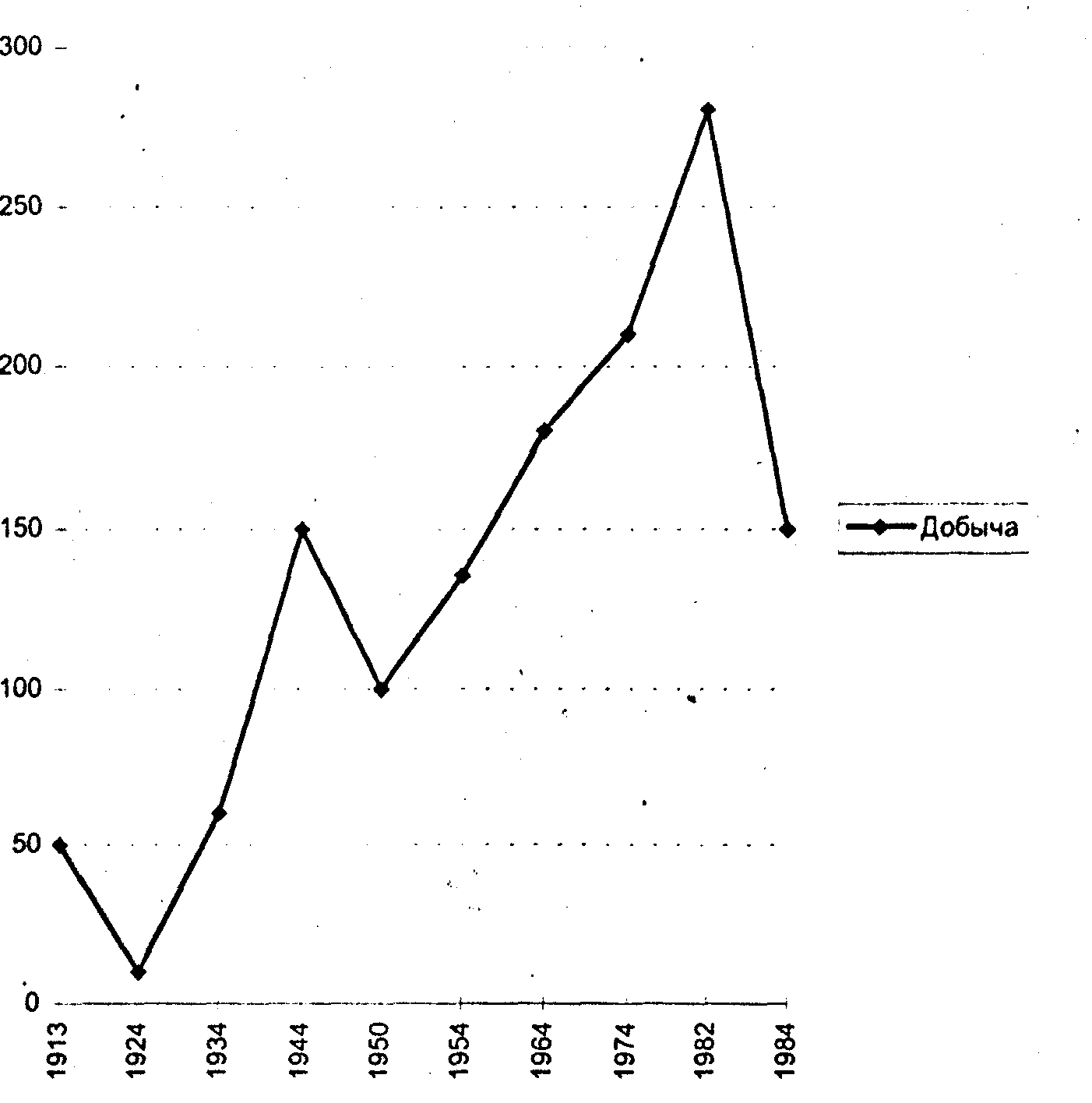 Характеризуя второй этап российской золотодобычи (до 1991 года) следует отметить неуклонную тенденцию - за исключением отдельных коротких периодов времени - повышения золотодобычи: с 50 т в 1913 году до 270 т в 1990 году (график №1). В связи с тем, что полные статистические данные как по добыче, так и по запасам золота в СССР за этот период отсутствуют, определенная часть графика составлена на основе эмпирического метода исходя из тенденции роста объемов золотодобычи.           В течение этого периода в стране неоднократно проводилась техническая реконструкция действующих золотодобывающих и золотоперерабатывающих предприятий и строительство новых крупных комплексов, постоянно увеличивались ассигнования в золотодобывающую промышленность, расширялись разведочные работы, осуществлялась широкая механизация работ по добыче и производству золота, осваивались новые методы и передовые технические достижения мировой практики золотопромышленности. В результате золотопромышленность СССР превратилась в передовую отрасль народного хозяйства.          В дореволюционной России и в СССР золото считалось приоритетным стратегическим ресурсом, следовательно, государство осуществляло контроль за его производством и реализацией. При этом реализация всего добытого и произведенного золота осуществлялась за счет бюджета. Соответственно государством возмещались и все издержки по производству золота через систему цен и дотаций.       Такое особое положение золотопромышленности и отношение к ней государства объясняются спецификой золота как товара и тем, что Россия входит в ограниченное число стран, располагающих значительными запасами золота. По оценкам специалистов, по разведанным запасам золота в недрах России она уступает в настоящее время только ЮАР и делит с США второе место. По оценкам Международной академии информатизации, объем разведанных и прогнозируемых запасов золота в России сопоставим с общим количеством металлапроизведенного страной за всю историю отечественной золотодобычи, и составляет порядка 15 тысяч тонн.         И, наконец, третий, современный этап золотодобычи в России начинает свой отсчет с 1991 года. И здесь следует констатировать, что с каждым годом Россия производит все меньше драгоценного метала. Так, в 1991 году было произведено золота 168 т; в 1992 году - 146 т; в 1993 году - 150 т; в 1994 году -143 т; в 1995 году - 132 т., в 1996 – 113 т., в 1997 – 123 т.  Для сравнения - в 1990 году было произведено 270 т золота, что составило 10,1% общей мировой золотодобычи и переработки лома (в 1995 году этот показатель снизился до 4,6%).Золотодобыча в России с 1992-1998гг.График №2         Состояние золотопромышленности России современного этапа характеризуется целым рядом негативных явлений. Прежде всего следует остановиться на структуре добычи и запасов золота. К примеру, в 1933 году, в период становления и развития золотопромышленности страны второго этапа, доля рудного золота в общей золотодобыче поднялась до 46,4%, а за 1934-1936 годы в результате широкой механизации работ по добыче золота его доля увеличилась до 70% - остальное золото добывалось из россыпных месторождений. В дальнейшем (до 1991 года) это соотношение примерно оставалось на достигнутом уровне. Исключение составляли периоды открытия новых россыпных месторождений.            В настоящее же время, по данным Комдрагмета России, доля добываемого рудного золота составляет 20% в структуре добычи, остальные 80% - россыпное золото. В то время как структура разведанных запасов золота в России обратно пропорциональна структуре добычи драгоценного металла.Здесь следует остановиться на существующей сырьевой базе рудного и россыпного золота. Россыпи в основном сосредоточены в Магаданской области (23,5%), Саха-Якутии (22,7%), Иркутской области (10%), Амурской области (9,3%). На долю Хабаровского края, Забайкалья и других регионов России приходится 32,7%. Естественно, что россыпное месторождение значительно легче осваивается, однако разведанных россыпных месторождений в России как минимум в 4 раза меньше, чем рудных (следует из структуры запасов золота:20% - россыпных месторождений; 80% - рудных).            Из общего количества рудных месторождений, состоящих на балансе, до настоящего времени было вовлечено в оборот лишь 35%, в стадии подготовки находится 4,5% и 60,5% находятся в резерве, что приводит к низкой продуктивности добычи рудного золота. В качестве основных причин создавшегося положения с добычей рудного золота следует выделить: во-первых, существующие рудники в настоящее время оснащены устаревшим горнодобывающим оборудованием и соответствующей технологией; во-вторых, новые разведанные месторождения требуют их освоения не только в части основного производства, но и в части создания комплексной инфраструктуры; в-третьих, в связи с нерентабельностью закрываются некоторые прииски.2. Роль государства в золотодобывающей промышленности.         Освоение новых рудников и реконструкция действующих - достаточно дорогое мероприятие. Следовательно, необходимы колоссальные инвестиции при переходе к рудной добыче золота. Так, по оценкам специалистов, только ввод в строй богатейшего месторождения Сухой Лог в Иркутской области потребует вложений в 4,4 млрд. долларов США.        На страницах периодической печати неоднократно высказывалось мнение о необходимости привлечения иностранных инвестиций к освоению большинства рудных месторождений. Вопрос этот является достаточно, спорным, так как уже в настоящее время появился опыт в этом направлении инвестиционной политики. Так, в Казахстане, по Васильсковскому месторождению золота (по оценкам западных специалистов, его запас составляет порядка 202 тонн) подписано соглашение по его разработке с международной группой "ТЕСК" на условиях 80% полученной в будущем прибыли и 20% прибыли, отчисляемой Казахстану. При этом отказ от использования устаревшей технологии, применяемой на данном месторождении, повлечет за собой увольнение одной тысячи рабочих и служащих. Поэтому взаимовыгодность партнеров в этом случае весьма проблематична.     Россия пока на подобные шаги не идет, пытаясь самостоятельно решить вопрос о возрождении отечественной золотопромышленности. В этой связи следует отметить, что Комдрагметом России разработан проект Федеральной программы развития золотодобывающей отрасли до 2000 года. Он предусматривает увеличение к концу века добычи золота в 1,5 раза, в том числе из рудных месторождений - до 80 тонн. При этом предполагается построить 23 новые обогатительные фабрики, 10 новых рудных карьеров, реконструировать 4 действующих карьера (с увеличением производства руды в них в 2,5 раза), а также оснастить 16 подземных рудников новой техникой. В соответствии с этой программой до 2000 года для поддержания действующих и создания новых мощностей золотодобычи потребуется капитальных вложений в размере 5,47 млрд. долларов США.В настоящее время в отечественной золотодобывающей отрасли действует около 900 предприятий различных форм собственности. Из них около 600 занимаются непосредственно золотодобычей. Число артелей старателей составляет примерно 340. Общая численность занятых в отрасли составляет около 350 тысяч человек, еще 30 тысяч человек трудятся в артелях.        В российской золотопромышленности к настоящему времени практически завершился процесс приватизации. И здесь следует особо отметить, что в результате проведенной приватизации в государственной собственности осталось только 30 предприятий, в том числе 11 рудников и приисков, 4 аффинажных завода и 6 геологоразведочных экспедиций.       С позиций структуры золотодобычи в зависимости от различных форм собственности практика показывает, что в настоящее время на долю государственных предприятий приходится только один процент всего объема добываемого золота в России. На долю артелей старателей приходится соответственно 56% продукции всей золотодобывающей промышленности. Остальная часть золота добывается акционерными обществами и частными предприятиями. При этом у негосударственных предприятий возникает ряд трудностей в процессе производства, одной из которых является специфика золотодобычи, заключающаяся в ее удаленности и труднодоступности осваиваемых мощностей, а также связанная с тяжелыми климатическими условиями Крайнего Севера, Дальнего Востока и Восточной Сибири.         В этой связи следует отметить, что в недавнее время, при монополии государства на добычу и производство золота, последние строго планировались, в полной мере финансировались и оптимально распределялся конечный готовый продукт при возмещении государством абсолютно всех издержек золотопромышленности. Что касалось социально-культурной инфраструктуры, то она не только создавалась на новых месторождениях, но и постоянно поддерживалась на должном уровне. Таким образом, существовала реальная поддержка государством золотодобывающей промышленности. Переход значительной части золотодобычи в акционерное и частное предпринимательство практически лишает возможности претворять в жизнь указанное выше, как правило, в связи с отсутствием необходимых финансовых средств.        Государство же практически не финансирует золотодобычу и не вкладывает финансовых средств в развитие самой важной отрасли промышленного производства - золотопромышленность. Иначе чем объяснить тот факт что, по оценкам специалистов, Россия находится в настоящее время на 62-м месте в мире по эффективности вложений в золотодобычу, поэтому и наблюдается естественное снижение производства драгоценного металла. Россия даже не участвует в работе Всемирного золотого Совета.     Проведение преждевременной и непродуманной приватизации российской золотопромышленности показывает отсутствие у государства какой-либо заинтересованности не только в развитии золотодобычи, но и ее поддержании хотя бы на достигнутом ранее уровне. Такое положение можно считать первопричиной упадка отечественной золотопромышленности. Но даже в этом случае существуют реальные возможности возрождения добычи золота в России (при казалось бы, на первый взгляд, негативной стороне приватизации). И эти варианты опять же не реализуются по вине государства. Речь в данном случае идет о существующей ценовой и налоговой политике.                                                          Рост цен на золото и ряд продуктов, используемых при золотодобычеТаблица №9 	В отношении ценовой политики следует отметить несопоставимость роста расчетной цены на золото и роста цен на продукцию и услуги, используемые при золотодобыче. Это наглядно видно из таблицы 9, в которой приведены данные Роскомдрагмета за период с января 1990 года по июль 1998 года. Здесь следует отметить, что только за два года (1993-1994 годы) цена реализации добываемого в России золота благодаря некоторому росту мировой его цены и непрерывному падению курса рубля поднялась в 11 раз, издержки же золотодобычи возросли за этот же период в 25 раз. Естественно, что рост цен на продукцию, непосредственно используемую в золотопромышленности, приводит к постоянному и планомерному росту издержек производства практически во всех технологических операциях при добыче золота.            Анализ пяти различных по масштабам добычи золота регионов страны (Саха-Якутия, Магаданская облаете, Красноярский край, Хабаровский край, Приморский край), которые добывают и производят 62,4% всего драгоценного металла России (общий объем российской золотодобычи составил в 1998 году 123 т), наглядно показывает явное превышение себестоимости добычи одного грамма золота по сравнению с его среднегодовой расчетной ценой и весьма значительный размер убытков, понесенных в этой связи данными регионами. В таблице 3 представлены реальные объемы добычи и производства золота, а также его себестоимость по указанным золотопромышленным регионам России.        Помимо государственной ценовой политики в отношении золотопромышленности, явно сдерживающей ее развитие, существует и налоговая система, которая в не меньшей, а возможно, и в большей степени влияет на создавшееся трудное положение в добыче и производстве золота в России.  Соотношение производства и себестоимости золота по основным золотодобывающим регионам России (1997 год)Таблица №10О негативной общегосударственной налоговой политике, которая отрицательно сказывается на развитии всей российской экономики, существует немало объективных и доказательных мнений.  Но следует сразу же отметить, что высокое налогообложение отраслей промышленности ни в коей мере не должно быть идентичным по отношению к золотопромышленности. Ведь золото является товаром особого спроса, который может быть использован в залоговых операциях или продан за твердую конвертируемую валюту, а также может служить резервом или своего рода страховкой при различных неблагоприятных экономических ситуациях.       Существующая система налогообложения в золотопромышленности характеризуется следующим. В настоящее время каждое золотодобывающее предприятие выплачивает не менее 10-12 общефедеральных налогов и сборов. Помимо этого добавляется еще порядка 8-10 местных налогов. По сведениям, относящимся к 1994 году, доля налогов и различных сборов доходила в золотопромышленности до 50% себестоимости, до 65% прибыли, суммарно составляя до 60% стоимости добываемого метала. Для сравнения можно отметить, что у таких мощных производителей золота, как ЮАР, США, Австралия, Канада, доля налогов в себестоимости составляет 12-14%, в прибыли - от 30 до 50%, в стоимости добываемого металла - от 20 до 35%.                              В 1997 году суммарный налог в золотопромышленности снижен правительством на 11-15%. Но данная мера - не решение всех проблем в этой важнейшей производственной отрасли.3. Состояние российской ювелирной промышленности.         В настоящее время Россия является одним из мировых лидеров по производству золота, находится в третьей десятке стран по уровню его использования в ювелирной промышленности. Причины создавшейся неблагоприятной ситуации в российской ювелирной промышленности в основном те же, что и в российской золотодобыче.     Первая причина - поспешная и непродуманная приватизация ювелирной промышленности в России: все 13 крупных государственных ювелирных предприятий превратились к настоящему времени в акционерные и частные компании (объединены в концерн "Ювелирпром" с числом работающих на каждом  предприятии от 500 до 4000 человек). На эти предприятия приходится 97% всего золота, используемого ювелирной промышленностью России. Остальная часть золота потребляется 60-ю подобными предприятиями с числом работающих на них от 40 до 60 человек.      Вторая причина - довольно жесткая налоговая система, которая приводит к снижению объемов производства и количества золота, перерабатываемого отечественной ювелирной промышленностью. Соответственно ее продукция по ценовой характеристике становится неконкурентоспособной не только на мировых и региональных международных рынках, но даже на внутреннем Российском рынке. По оценкам специалистов, отечественные ювелирные изделия из золота, которые реализуются в розничной торговле, в 2,2 раза дороже аналогичной продукции западных производителей. Таким образом, российская ювелирная промышленность не только не выходит на внешние рынки, но и постепенно теряет внутренний рынок. А по мнению экспертов "Ювелирпрома", емкость внутреннего рынка России позволяет реализовывать ювелирных изделий на сумму, превышающую миллиард долларов США ежегодно.       Третья причина - постоянный недостаток оборотных средств у производителей ювелирной продукции. Прежде всего недостаток оборотных средств объясняется условиями принятой государством системы предоплаты за снабжение ювелирной промышленности драгоценными металлами. Плюс к этому - высокие ставки кредитов, которые неблагоприятно отражаются на величине уже финансовых издержек. Сюда же следует отнести и отсутствие централизованного финансирования (в настоящее время акционерные общества в финансовом плане в достаточной мере разобщены даже при существующем концерне "Ювелирпром"), имеющем преимущества в отношении маневрирования финансами, в том числе и оборотными средствами.       Четвертая причина заключается в следующем. Ювелирная промышленность, являясь одним из производственно-технологических направлений переработки золота, находится в полной зависимости от финансового, организационного, технического и производственного состояния золотодобычи. Постоянно растущие издержки производства при добыче золота, включая и принятую систему налогообложения, непосредственно оказывают негативное влияние и на его потребление при изготовлении ювелирных изделий. Следовательно, одни негативные явления, существующие при производстве сырья, как следствие порождают другие негативные явления при изготовлении конечной готовой продукции.       Таким образом, следует констатировать, что кризис отечественной золотопромышленности современного периода (добыча золота, его производство и переработка) - это самый мягкий термин, характеризующий ее финансовое состояние. В среднем по стране рентабельность производства золота составила в 1997 году менее 8%. Однако, для основных регионов добычи золота этот показатель равен нулю или вообще имеет отрицательную величину. Так, хронически убыточными в 1997 году явились 27 золотодобывающих предприятий системы Росзолото. Убыточность предприятий привела к не возврату полученных авансов, сумма которых за тот же год составила 115 млрд. руб., из которых 20 млрд. руб. пришлись на старательские артели.        Подводя итог можно отметить, что создавшееся тяжелейшее положение в золотопромышленности России объясняется прежде всего несвоевременной и непродуманной ее приватизацией, применением нерациональных систем налогообложения кредитной и ценовой политики, реализуемых государством в отношении такого специфического товара как золото.I I I. РОССИЙСКИЙ РЫНОК ЗОЛОТА И ЕГО ПЕРСПЕКТИВЫ1.Законодательная база российской золотопромышленностиРынок золота как особый, организационно оформленный механизм, обслуживающий и регулирующий отношения по купле-продаже золота, сформируется исходя из соотношения спроса и предложения. Кроме этого активное влияние на его становление оказывают такие факторы, как существующая законодательная база, уровень экономического и технического развития общества, состояние платежеспособности населения. Следует отметить, что кроме определенного спроса на драгоценный металл со стороны части населения России, все остальные факторы в позитивном плане практически отсутствуют.        В этой связи кратко рассмотрим спектр факторов и условий, отражающих положение дел в формировании российского рынка золота в настоящее время.         Прежде всего, о законодательной базе. Здесь следует отметить, что на протяжении нескольких лет, начиная с 1991 года, законодательная база являет собой противоречивый по своей сути перечень указов, постановлений, решений и других законодательных актов, которые носят характер полуразрешающих, полуограничивающих документов в отношении операций с драгоценными металлами, в том числе с золотом. Содержание этих актов явно демонстрирует ведущую роль государства в контроле за золотопромышленностью с одновременным устранением его от вопросов, связанных с добычей и производством золота в части финансирования.       Полурыночные отношения в процессах добычи, переработки и производстве золота и монополизм при его купле-продаже несовместимы» поэтому обязательно наступит ситуация, при которой или должен быть введен порядок монополии на всю отрасль золотопромышленности в целом (государству в ближайшее будущее это практически невозможно реализовать), или осуществляется отказ от монополии, но уже во всех операциях, проводимых с золотом.Такой вывод подтверждается и постепенными "уступками" правительства в области купли-продажи золота. Так, содержательную часть всего перечня актов, составляющих современную законодательную базу и в той или иной степени посвященных золотопромышленности, начиная с 1991 года, можно условно подразделить на три этапа развития юридической основы золотопромышленности.Первый этап характеризуется полной монополией государственного аппарата в отношении купли-продажи золота. Отправной точкой этого этапа может служить Указ Президента РСФСР от 15 ноября 1991 года № 214 "О добыче и использовании драгоценных металлов и алмазов на территории РСФСР", по которому должен осуществляться государственный контроль за всеми операциями с золотом, начиная с определения ежегодных квот на добычу металла и размера платы за пользование месторождениями золота. При этом вся продукция должна сдаваться Комдрагмету при Министерстве экономики и финансов РФ, то есть государству, при одновременной государственной же монополии на реализацию золота как на внутреннем, так и на мировых и международных рынках.          Второй этап представляет собой частичный отказ государства от монополии на операции по купле-продаже золота. Началом этого этапа послужил также Указ Президента РФ от 16 декабря 1993 года № 2148 "О развитии рынка драгоценных металлов и драгоценных камней в Российской Федерации", по которому уполномоченным коммерческим банкам разрешается проведение операций с золотом: во-первых, при его купле-продаже на внутреннем рынке; во-вторых, при осуществлении залоговых операций также внутри страны. В мае 1994 года три банка - Промстройбанк, Автобанк и Инкомбанк - получили от Центрального банка первые лицензии, дававшие им право покупать драгоценные металлы у добывающих предприятий, продавать их ЦБ РФ и уполномоченным на проведение этих операций структурам, а также использовать в качестве залога по кредитным соглашениям. К началу 1995 года подобными лицензиями обладали уже около 40 российских коммерческих банков. К настоящему времени таких банков насчитывается более 100.          Третий этап характерен дальнейшим углублением процесса государственной демонополизации. Постановлением Правительства РФ от 25 ноября 1995 года № 1157 "О дополнительных мерах по развитию рынка драгоценных металлов и драгоценных камней в Российской Федерации" предусматривалось расширение перечня совершаемых на рынке сделок с драгоценными металлами, в частности разрешения пяти специально уполномоченным коммерческим танкам на вывоз слитков золота за границу для проведения залоговых операций с целью привлечения иностранных кредитов.           Комментируя последние два этапа, следует отметить, что и в этих случаях - при частичном отходе государства от монополии на операции с золотом -последнее не решило до конца вопрос в отношении прав уполномоченных банков. Более того, эти банки были поставлены в невыгодные условия при проведении операций с драгоценными металлами. Например, в отношении разрешения на операции с золотом внутри страны. Покупаемое золото обходится коммерческим банкам значительно дороже, чем государству. При продаже золота банкам старательские артели обязаны уплатить государству налог на добавленную стоимость и специальный налог (в сумме составляет 23,4%), размер которых, естественно, закладывается в цену продаваемого золота.Полученные уполномоченными банками лицензии на операции с золотом внутри страны в значительной мере ограничивали возможности последних. Поэтому ЦБ РФ разработал Положение "О совершении кредитными организациями операций с драгоценными металлами на территории Российской Федерации и порядке проведения банковских операций с драгоценными металлами" № 50 от 1 ноября 1996 года.По этому положению банки имеют право осуществлять следующие операции и сделки с драгоценными металлами: покупать и продавать драгоценные металлы как за свой счет, так и за счет клиентов; привлекать драгоценные металлы во вклады от физических и юридических лиц; размещать драгоценные металлы от своего имени и за свой счет на депозитные счета, открытые в других банках, и предоставлять займы в драгоценных металлах; предоставлять и получать кредиты в рублях и иностранной валюте под залог драгоценных металлов.         Как видно из содержательной части, указанным выше Положением значительно расширяется сфера деятельности коммерческих банков в операциях и сделках с золотом. Кроме этого. Положение предусматривает регламент операций, условия сделок и расчеты по поставкам металла. Банкам предоставляется также возможность совершения других сделок, таких, как опционы, свопы, фьючерсы, что является позитивным признаком продвижения России к формированию рынка золота. Еще один аспект рыночных отношений в области золота. Практически во всех золотодобывающих странах и странах, производящих продукцию из золота, развито такое направление, как переработка лома (в основном ювелирных изделий и монет, потерявших товарный вид). В России в настоящее время и в этом направлении теряются позиции. Ввиду нехватки средств у государства, а оно является монополистом скупки металла у населения в лице Государственной центральной скупочной организации, объем сдаваемого в Госхран лома драгоценных металлов постоянно снижается. При этом желающих продать ювелирные изделия из золота в настоящее время намного больше, а при закупочной цене лома в 37,3 тыс. руб. за грамм, государство реализует золото производителям ювелирных изделий уже по 110 тыс. руб. за грамм.         Характеризуя остальные факторы формирования рынка золота в России, такие, как экономическое и техническое развитие общества и состояние платежеспособного спроса населения, отметить можно следующее.Состояние российской экономики оказывает негативное влияние на процесс становления цивилизованного рынка золота. Неплатежи, инфляционные явления, снижение уровня жизни населения выдвигают на первый план решение насущных проблем "выживания" промышленного производства, энергетики, сельского хозяйства. В этой ситуации формирования российского рынка золота отодвигается на второй план и, естественно, не форсируется.Технический уровень золотопромышленности России существенно уступает западным стандартам. Это выражается в преимущественной добыче россыпного, а не рудного золота. Добыча первого будет постоянно снижаться ввиду истощения месторождений (этот вывод подтверждается мировой практикой). Такое положение, в свою очередь, приводит к не восполнению объемов золотого запаса страны, что уже сейчас затрудняет и сдерживает движение России в таком непростом и новом направлении, как формирование рынка золота.Экономические инструменты такие, как ценообразование и налогообложение, способные поддержать формирование практически любого рынка товаров и услуг, а в дальнейшем и успешно осуществлять регулирование рыночных операций, являются в настоящее время существенным препятствием в отношении формирования, становления и развития цивилизованного российского рынка золота.         Однако, несмотря на всю сложность данной проблемы и существующие противоречия между государством, коммерческими банками, акционерными обществами и частными компаниями (включая старательские артели), участвующими в процессах добычи, переработки, производства, купли-продажи золота, даже в этой ситуации необходимо отдать должное правительству, которое все же пытается ввести хотя бы элементы рыночных отношений в операции с драгоценными металлами, в частности с золотом. Поэтому возможности для создания национального рынка золота имеются.          Речь в данном случае идет о создании биржи драгоценных металлов. В правительственных документах неоднократно отмечалась целесообразность такого акта. Более того, были даны соответствующие распоряжения. Так, Постановлением Правительства РФ от 4 января 1992 года № 10 Министерству экономики и финансов предлагалось внести предложения о создании в 1992 году биржи драгоценных металлов. Далее, указом Президента РФ от 16 декабря 1993 года № 2148 уже Минфину РФ и Комдрагмету предписывалась разработка предложений по созданию биржи драгоценных металлов. И, наконец, Постановлением Правительства РФ от 25 ноября 1995 года № 1157 Минфину РФ предлагалась разработка предложений по порядку и условиям проведения биржевых сделок со слитками золота. В 1998 году Московская международная фондовая биржа получила лицензию на проведение торгов по секции «Драгоценные металлы и драгоценные камни»         Прежде всего отметим, что биржа золота - это не биржа обычного товара, пользующегося повышенным спросом в настоящее время, такого, например, как древесина, нефть и нефтепродукты, металл. Но эти товары подвержены в будущем (возможно, в ближайшем будущем) резкому изменению спроса, и этот спрос может меняться коренным образом, вплоть до сведения его к минимуму. Скажем, древесину с успехом может заменить продукция химической промышленности, что в настоящее время и наблюдается. Открытие новых видов энергии окажет влияние на спрос на топливно-энергетические ресурсы, такие, как газ, нефть, уголь. Внедрение в производство новых видов пластических масс с успехом может заменить металл.         Что касается товаров повседневного спроса и длительного пользования, то они морально устаревают, что влечет за собой их техническую доработку, создание нового дизайна, расчет повышенной надежности и снижение материалоемкости для достижения конкурентоспособности. Спрос на такие виды товаров диктуется постоянно повышающимися требованиями со стороны потребителей.Золото же вот уже на протяжении нескольких столетий, включая и современный этап, является золотом и будет им оставаться, имея в виде модификаций только пробу, характеризующую процент чистого металла в продукте. Изменения в золотопромышленности могут идти только по пути развития научно-технического прогресса в области золотодобычи, золотопереработки, производства ювелирных изделий. Конечным продуктом все равно останется золото, спрос и цена на которое постоянно растут.2. Наиболее значимые события, произошедшие на российском рынке золота.    Прошедший 1998 г. оказался в определенной мере переломным в развитии цивилизованных отношений на отечественном рынке драгоценных металлов, в частности, свою деятельность на нем активизировали коммерческие банки, чему способствовал ряд законодательных актов Президента и Правительства РФ. В 1998 г. Гохран России зарегистрировал ряд договоров на продажу слитков золота между золотодобывающими предприятиями и кредитными учреждениями объемом почти в 40 тонн. Особой активностью на рынке отличались "Российский кредит" (40% от общего объема поставок) и Инкомбанк (20%). Оставшаяся часть в основном распределена между такими банками как МАПО-банк, Банк "Менатеп", Мосбизнесбанк, Промрадтехбанк и КБ "Енисей".    ЦБ в свою очередь объявил о покупке любых объемов произведенного в России золота, и, надо отдать ему должное, не прекращал операций купли-продажи, придерживаясь четкой ценовой политики. Вследствие этого основная масса золота, приобретенного коммерческими банками, была реализована ими ЦБ (38 тонн). Остальная часть драгоценных металлов была либо продана на внутреннем рынке (ювелирные предприятия и граждане), либо оставлена в качестве резерва.    По прогнозам на 2000 г. банки увеличат объем операций с золотодобывающими предприятиями на 30-35%.    В феврале 1998 г., спустя семь месяцев после Указа Президента "О некоторых мерах по либерализации экспорта из Российской Федерации аффинированного золота и серебра", вышло Постановление правительства "Об экспорте из Российской Федерации аффинированного золота и серебра, осуществляемом кредитными организациями", которое разрешило Министерству внешних экономических связей и торговли выдавать лицензии на экспорт аффинированного золота и серебра в виде стандартных и мерных слитков на срок до одного года кредитным организациям, которые имеют генеральные лицензии на осуществление банковских операций и лицензии на совершение операций с драгоценными металлами. Процесс получения и срок действия лицензии, установленные постановлением, не соответствуют требованиям цивилизованного рынка драгоценных металлов. Только механизм экспорта может дать дополнительный приток не только российских, но и иностранных инвестиций а золотодобывающую промышленности России.    В июле 1997 г. российские граждане получили возможность приобретать у коммерческих банков мерные слитки золота массой от 10 грамм до 1 кг. Первые несколько месяцев особого интереса со стороны частных лиц к вложениям в золото практически проявлено не было. Однако после объявления деноминации, во время финансового кризиса на рынке ценных бумаг и с приближением Рождественских праздников был отмечен серьезный рост продаж. С учетом этого опыта в 1998 г. накануне женского праздника сразу несколько банков (Московский Сбербанк, «Российский кредит» и СБС-Агро) объявили о снижении цен на золотые слитки для физических лиц. Золото подешевело на 9-15%. Таким образом, золото в слитках теперь стоит почти в три раза дешевле, чем в золотых изделиях.    Основной фактор, сдерживающий активность населения - стоимость золота, которая выше мировой цены на 20%, поскольку физические лица при операциях со слитками драгоценных металлов обязаны уплачивать НДС, вопрос об отмене которого до сих пор не решен. Уплаты НДС при покупке слитка можно избежать если открыть обезличенный металлический счет. В 1997 г. ряд московских коммерческих банков объявил о возможности открытия таких счетов.    Основным потребителем золота по-прежнему остается ювелирная промышленность. В 1998 г. ювелирами использовано для своих целей около 13 тонн золота. Было выпущено около 8 млн штук изделий из золота на общую сумму примерно $730 млн. Российский комплекс предприятий по производству ювелирных изделий из золота включает более 90 предприятий (в цифре не учтены мелкие фирмы). Основу отрасли составляют 13 крупнейших заводов. Активное участие в обеспечении ювелиров драгоценным сырьем принимали коммерческие банки.    По оценкам экспертов примерно такое же количество ювелирных изделий было завезено в Россию из-за границы. В основном импортируют в Россию изделия из золота такие страны как: Италия, Турция, Германия, Таиланд и Израиль.    Экономическая ситуация в золотодобывающей отрасли, сложившаяся в последние годы, способствовала резкому развитию "черного рынка'' золота. В России, как и везде, он существовал всегда. По многолетним наблюдениям на него поступало 1-2% годовой добычи. По оценкам различных источников размеры теневого оборота золота в 1998 г. составили от 15 до 35 тонн металла и в текущем году могут увеличиться.3. Добыча и производство золота.Золотодобыча в России на протяжении 1991-96 гг. неуклонно падала. В прошедшем году уровень добычи удалось сохранить, а начало 1998 г. сопровождалось превышением прошлогоднего уровня. Доля предприятий по объему добытого в 1998 году золотаГрафик №2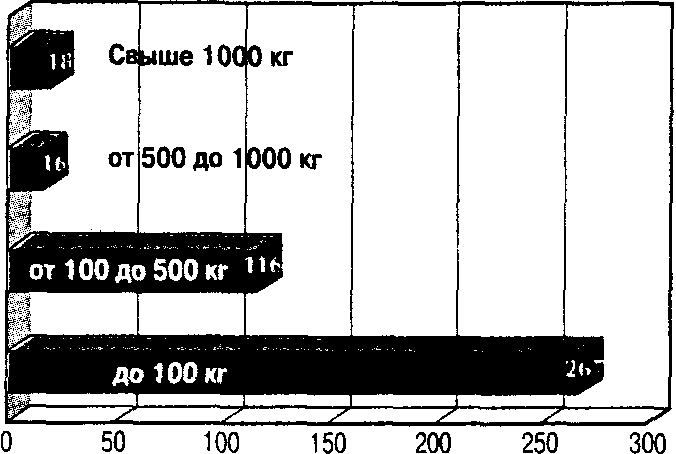 По предварительным данным золотодобывающие предприятия России добыли в январе - марте 1999 г. 8,8 тонн золота, что на 1,1 тонну больше объема, полученного за аналогичный период прошлого года. Прирост получен за счет работы "рудных предприятий". По прогнозам специалистов превышение прошлогоднего уровня золотодобычи продлится до конца весны до тех пор, пока не начнется промывочный сезон у недропользователей, разрабатывающих месторождения россыпного золота, поскольку эта категория предприятий испытывает сейчас острый дефицит средств, необходимых для начала добычных работ.    В 1998 г. добычу золота вели более 400 горных предприятий и старательских артелей. Около половины из них добывали менее 100 кг металла в год и являются, по существу убыточными. И. наоборот, 18 предприятий (менее 5°'о всего количества) с добычей более 1000 кг-добыли около 35 тонн золота т.е. 1/3 общего объема добычи.    Объем производства золота в 1998 г. составил 123 тонны (табл. 1), что только на 0,3 тонны меньше, чем в 1997 г.    Наибольший прирост золотодобычи по итогам 1998 г. отмечен в Красноярском крае - результат выхода на проектную мощность рудника на Олимпиадинском месторождении (артель старателей "Полюс"). Регион всегда был достаточно специфическим - "серединным", отличающимся относительно интенсивной россыпной добычей, но при этом также поддерживающий достаточно высокий уровень рудной добычи. Последнее обстоятельство способствовало подготовке в крае большого числа специалистов в области рудной добычи и в свое время заложило основы для сегодняшнего подъема. Именно в середине 80-х годов было начато строительство Олимпиадинского рудника, который а прошлом году произвел 13 455 кг золота в виде ''сплава Доре" - золото-серебряного сплава.    Удалось практически сохранить прошлогодний уровень добычи на Чукотке. В первую очередь это связано с вводом в действие рудника ЗАО "Руда" -предприятия, разрабатывающего золоторудное месторождение Каральвеем (добыто 1850 кг), а также с запуском золотоизвлекательной фабрики на месторождении Двойное и началом работ на рудопроявлении Северо-восток.    Из регионов, относящихся традиционно к "крупным" по количеству добываемого золота, только Магаданская облаем закончила прошедший год с приростом металла. Но здесь стоит выделить одну особенность. Если ранее в подавляющем большинстве всех остальных золотодобывающих регионов страны была представлена хоть небольшая доля рудной добычи, то в данном случае после закрытия Карамкенского ГМК и консервации Дукатского ГОКа рудная добыча полностью отсутствовала. Положение начало выправляться после ввода в действие "Омолонской золоторудной компании" на золоторудном месторождении Кубака. Это не только компенсировало общее падение россыпной золотодобычи, но и дало скачкообразный рост общего уровня добычи по всей области. Объем добычи золота Омолонской золоторудной компании в 1998 г. составил 8 939.7 кг.    Наибольший спад добычи характерен для регионов наиболее "старых" с точки зрения золотодобычи, ранее традиционно устойчивых по уровню добычи, пусть не самому высокому.Добыча золота на российских предприятияхТаблица 11    В первую очередь к таким стоит отнести Республику Алтай, Кемеровскую и Свердловскую области - регионы преимущественно рудной добычи, с немалым количеством предприятий (подземных рудников). Постепенное падение производства началось там еще со времен перестройки.    В таблице.12 приведены объемы добычи золота по 15-ти крупнейшим предприятиям России.    Анализ добычи золота в 1998 г показывает что из коренных пород было получено около 36 тонн металла. Это означает, что практически третья часть годового производства золота добыта из рудных месторождений. Все это говорит о следующих обстоятельствах: во-первых, ориентация на рудную добычу всегда дает ощутимый эффект, но с некоторой оттяжкой во времени; во-вторых, поскольку никаких серьезных действий по реконструкции старых рудников и строительству новых комбинатов в последние годы не предпринималось, то маловероятно ожидать в ближайшие год-два сходной ситуации, когда ввод в действие двух-трех новых рудников (Красноярский край - Олимпиада, Магаданская область - Кубака, Чукотский АО - Каоальвеем) вытянет уровень золотодобычи по всей стране. Если в ближайшее время не будет реализован ряд мер по стабилизации россыпной добычи, то в 1999 г. следует ожидать значительно более резкого спада общего уровня добычи золота по сравнению с 1998 г. не случись такого резкого подъема в рудной составляющей. По оценкам специалистов в текущем году Россия может недосчитаться в таком случае около 30 тонн золота.Объемы добычи золота 15-ти крупнейших предприятий России.Таблица 12.3.1. Скрап (вторичное сырье)    В России скопились крупнейшие в мире запасы вторичного золотосодержащего сырья, образовавшиеся после списания военной техники в процессе конверсии. Общее количество вторичного золота по разным оценкам составляет от 200 до 600 тонн. Основная его часть (примерно 450-500 тонн) содержится в электронном ломе. который получают при демонтаже военной и космической аппаратуры, а также инженерных инженерных и лабораторных приборов. Однако, производство металла из скрапа постоянно сокращается: если в 1991 г. было получено около 10 тонн вторичного золота, то в 1996 г. - только 3.5 тонны, а в 1997 г. - около 0.4 тонны. Одна из причин этого - отсутствие в России специализированной техники по переработке золотосодержащего вторсырья.    Новая для России технология планируется к введению в 2000 г. на касимовском заводе "Росконтакт" (Рязанская область). Предприятие закупает в Швеции уникальное оборудование фирмы Boliden Contech AG. Оно позволяет извлекать до 99% золота из так называемого "бедного лома", а также шлама. Финансировать проект будет шведский банк Nord-banken. С российской стороны в финансировании участвует Инкомбанк. Линия будет создана до конца этого года, а концу следующего объем производства драгоценных металлов должен составить 10 тонн.    Участие в такого рода проектах для банков весьма привлекательно с точки зрения вложения инвестиций. Получение золота из "вторички" не требует длительного отвлечения средств, как это происходит с традиционной золотодобычей. Кроме того, вторичная переработка примерно в 10 раз дешевле.Процентная доля ведущих золотодобывающих регионов в общем объеме добычи в период 1999-1997 года.График №31-Магаданская область, 2-Республика Саха (Якутия), 3-Красноярский край,        4-Иркутская область,5-Амурская область, 6-Чукотский АО, 7-Хабаровский край, 8-Читинская область, 9-Республика Бурятия, 10-Остальные.3.2. ФинансированиеФинансирование добычи золота государством в 1998 году произошло с четырехмесячной задержкой  и было проведено с помощью векселей коммерческих банков. По итогам закрытого тендера государственной комиссией было отобрано 11 банков, которые кредитовали золотодобывающие предприятия на общую сумму 2,8 трлн. рублей, что составило 25% от суммы, которую Гохрану России правительством было дано поручение о закупке золото и алмазов в Госфонд. Кредиты недропользователям выделялись в виде векселей, гарантированных облигациями Минфина.       В прошедшем году коммерческие банки самостоятельно прокредитовали около трети всего объема добытого золота. Ожидается, что в текущем году банки проавансируют около 50% всей добычи.       На оплату добываемых в 1999 году золота и алмазов бюджетом предусмотрена сумма в размере 6,8 млрд. рублей, т.е. на 40% меньше объема финансирования в прошлого года. Это означает, что объемы закупки золота в Госфонд составят 60 тонн металла. Для этой цели Госхраном отобрано около 30-ти наиболее рентабельных добывающих предприятий. Из указанной суммы горные предприятия в начале года должны были получить в виде кредита около 1 млрд. рублей. Кроме того, на сегодняшний день государство по итогам 1998 года не до конца рассчиталось с поставщиками золота в Госфонд. Сумма задолженности по данным на март 1999 года составляет около 500 млн. рублей в «новых» ценах. В то же время прошла информация о том, что Минфин России может ввести в обращение «золотые сертификаты» для обеспечения авансирования золотодобычи в наступающем промышленном сезоне. Инициатором проекта выступил ОНЭКСИМбанк. Планируется, что «золотые сертификаты» будут представлять собой ценные бумаги, обеспеченные физическим золотом. Номинал сертификата будет оценен в 1 кг драгоценного металла. В случае утверждения проекта выпуск должен состояться несколькими траншами в конце весны, со сроком погашения с августа по декабрь текущего года. В отличие от векселей, которыми проводилось авансирование отрасли в 1998 году, «золотыми сертификатами» нельзя рассчитываться за материальные ценности и услуги. Сертификаты должны продаваться на вторичном рынке, предположительно на Московской международной фондовой бирже, получившей недавно лицензию на проведение торгов по секции «Драгоценные металлы и драгоценные камни». Золотодобывающие предприятия, получив в виде аванса сертификаты, смогут через оператора фондовой биржы  превратить ценные бумаги в денежную форму.         Приведенные факты еще раз подтверждают утверждение о том, что 1998 год стал началом перелома в истории отечественной золотодобычи. Государством утерян последний инструмент контроля за недропользователями, т.е. финансовый контроль – от системы госфинансирования в 1998 году почти ничего не осталось.3.3.  Инвестиции         Возможность участия зарубежных инвесторов в российской золотодобычи выглядит пока весьма призрачно. Неблагоприятное и нестабильное законодательство, засекреченность некоторых объектов, непонятная зарубежным инвесторам классификация запасов – все это способствует созданию крайне неблагоприятного инвестиционного климата. Крупные золотодобывающие компании мира работать в этих условиях не согласны. Поэтому в последнее время часто повторяются следующие ситуации. Западный партнер, получив лицензию на разработку месторождения и , соответственно запасы на свой баланс, тем самым увеличивая стоимость своих акций, выгодно привлекает капитал. До разработки российского месторождения, как правило, дело не доходит. Наглядный пример тому – ситуация с крупнейшим золоторудным месторождением Сухой Лог (Иркутская область) и австралийской компанией  Star Technology. На сегодняшний день администрация Иркутской области и Министерство природных ресурсов России (МПР) согласуют позиции по дальнейшему развитию Сухого Лога – 6 месяцев назад была отозвана лицензия на право недропользования у АО «Лензолото», вложившего средства и выполнившего некоторые обязательства по освоению объекта.       Победителю конкурса предстоит компенсировать ранее произведенные затраты АО «Лензолото» и Бодайбинским районом Иркутской области по финансированию работ га Сухом Логе за последние 5 лет в размере50 млн. долларов. При этом будет учтен также социально-экономический аспект развития Бодайбинского района.       Разведанные запасы на месторождении, являющемся крупнейшим в России и Евразии, достигают 1100 тонн, предполагаемые инвестиции – 2 млрд. долларов. Промышленная эксплуатация объект должна начаться не позднее 3 лет со дня выдачи лицензии. Ежегодная проектная добыча золота предполагается в объеме 30,7 тонн. Интерес к проекту разработки проявляют из российских компаний банки «МЕНАТЕП», «ОНЭКСИМбанк», «Российский кредит», ФПГ «Российское золото», а также компания АЛРОСА, из зарубежных – канадская фирма Barrick Gold.      Один из немногих удачных проектов с зарубежным участием –«Омолонская золоторудная компания» совместное предприятие с американской компанией Cyprus Amax Mineral Co. по освоению рудного месторождения Кубака (Магаданская область). С российской стороны 28% акций компании принадлежит АО «Геометалл плюс».        АО «Геометалл плюс» участник нескольких «золотых» проектов на территории Магаданской области и Чукотке. В собственности компании находится 39,5% акций предприятия по добыче золота на месторождении «Двойное» (Чукотка), введенного в строй в 1997 году, а также 30% акций СП «Серебро-Дукат», контрольный пакет которого принадлежит канадской Pan American Silver Corp.       В конце прошлого года собрание акционеров АО «Геометалл-Плюс» одобрило решение руководства компании о продажи 50% акций АО в собственность канадской Western Pinnacle Mining. Средства, вырученные от размещения дополнительной эмиссии акций, предполагается направить на финансирование геологоразведочных работ на месторождениях золота «Чай –Юрья» и «Оротукан» в Магаданской области, освоения месторождений золота «Майское» в Чукотском автономном округе, месторождений золота «Нявленга» и месторождений серебра «Дукат» Магаданской области, а также на финансирование добычи золота на россыпных месторождениях в Магаданской области.       В середине апреля там же должно состояться утверждение плана создания совместного с канадской компанией Placer Dome предприятия по разработке крупного месторождения золота НаНаталка. Проект оценивается в размере 150-200 млн. долларов.       Информация о других российских объектах, к которым проявлен интерес со стороны зарубежных компаний.Международная финансовая корпорация (МФК) – коммерческая структура Всемирного банка, содействующая развитию частного бизнеса в странах с переходной экономикой, намерена инвестировать 33,3 млн. долларов в развитие Покровского золотодобывающего рудника (Амурская область). Инвестиционные средства, впервые направляемые МФК в российскую золотодобывающую отрасль, включает в себя целевой заем на 12 млн. долларов на реализацию проекта рудника и 21,3 млн. долларов в виде доли МФК в синдицированном кредите, выделяемом на расширение предприятия. Общая сумма иностранных инвестиций в Покровский рудник, являющийся дочерним предприятием британской компании Zoloto Mining, должна составить около 52 млн. долларов.Агинское месторождение – один из самых богатых и наиболее подготовленных к добыче золоторудных объектов Камчатки. В соответствии с проектом здесь к 2000 году планируется построить и ввести в действие горнообогатительный комбинат с объемом добычи 4-5 тонн золота в год. Лицензию на разработку месторождения получило АО «Камголд», по 25% акций которого имеют две зарубежные фирмы – Kinross (Канада) и Grainberg (США). Кредитную линию для частичного финансирования и полного страхования проекта предполагала открыть американская “Корпорация заграничных частных инвесторов”. Проектные отчисления составляют в целом  около 100 млн. долларов.В конце прошлого года в Республике Саха (Якутия) заключен договор с канадской фирмой о разработке Кючюского золотоносного месторождения на долевом участии. Канадцы заплатили 150 тыс., завезли оборудование, однако из-за недостатка средств проект заморожен до весны 2000 года.Ирландская  Celtic Resousces Holding, имеющая 50% участия в проекте по освоению крупного золоторудного месторождения Нежданинское на востоке Якутии, внесла 5 млн. долларов в уставной капитал Южно-Верхоянской золоторудной компании, созданной для разработки этого месторождения. С российской стороны участником проекта является финансово-промышленная компания «Сахазолото». Свою долю в СП она вложила в виде лицензии на это месторождение. Ирландская компания планирует за три года увеличить производство золота до 2 тонн в год.В мае 1997 года «Южуралзолото» и “Eurazia mining» в равных долях выступили учредителями совместного российско – австралийского предприятия ЗАО «Золото-Пласт». Согласно достигнутым договоренностям австралийская сторона должна была вложить в разработку крупнейшего на Урале Светлинского золоторудного месторождения более 50 млн. долларов и предоставить собственную уникальную технологию обогащения руды. Общая стоимость проекта – около 150 млн. долларов. В изысканиях работы на месторождении «Eurazia Mining» вложила около 5 млрд. рублей. Н а этом работы приостановлены и австралийский партнер занял выжидательную позицию, пока не вкладывая средств в дальнейшее освоение месторождения.Завершена работа по подготовке и выдаче лицензий на разработку золоторудного месторождения Муртыкты, находящегося в Учалинском районе. Наличие здесь двух типов руд с различным минеральным составом предопределяет их раздельную добычу и переработку. Лицензию получили 2 предприятия, одно из которых – совместное башкирско-итальянское. ЗАО «БАШ-ОРО» будет осуществлять строительство подземного рудника, обогатительной фабрики, доразведку и добычу золота из первичных золотосульфидных руд, залегающих на глубинах от 50 до 400 м. Составление техпроекта на разработку этих руд и проектирование обогатительной фабрики возложено на институт «ВНИПИ горцветмет» (Новосибирск) и будет выполняться в 1998 году, строительство шахт и фабрики намечено на 1998-99 год , начало добычи –2000 году. Финансирование строительства подземного рудника с обогатительным комплексом будет осуществляться за счет частных инвестиций итальянского бизнесмена, который согласно контракту, вкладывает в строительство в течение первых двух лет 25 млн. долларов.    VI. ЦЕНООБРАЗОВАНИЕ НА РЫНКЕ ЗОЛОТА.Особая экономическая роль золота, выделившегося из товарного мира в качестве всеобщего, денежного товара, обусловила его преимущественное использование для монетарных целей, т.е. для обслуживания внутреннего и международного денежного обращения.В XIX- начале XX в государственная и частная сфера владения монетарным золотом параллельно существовали и взаимодействовали друг с другом.Металлическое внутреннее денежное обращение, право свободного владения и совершения сделок с золотом для частных субъектов денежного оборота, осуществление международных платежей преимущественно в порядке частных операций, минимальное вмешательство государственных властей как во внутренний, так и в международный оборот металла- все это являлось необходимым атрибутом развития денежно-валютных систем и в наибольшей мере отвечало требованиям эпохи капитализма свободной конкуренции. Свобода операций с золотом способствовала универсализации стоимостных и ценовых пропорций товарного производства и обращения не только внутри страны, но и в международном масштабе. Смена капитализма свободной конкуренции монополистическим капитализмом, возраставшее вмешательство государства в процесс капиталистического производства, обращения и распределения для обеспечения интересов монополий привело к тому, что использование монетарного золота стало объектом государственного регулирования. Весь национальный запас монетарного золота стал собственностью государства. Монетарное золото стало объектом государственной монополии. Важнейшей чертой государственно-монополистического вторжения в сферу золота явилась разработка и проведение в жизнь специального государственного законодательства, регламентировавшего различные стороны функционирования золотого механизма.Высшей формой государственно-монополистического вмешательства является достижение межгосударственных договоренностей и создание международных организаций, регулирующих  вопросы золота.Период, в течение которого частный сектор был отстранен от операций с монетарным золотом, продолжался 25 лет- с1914 до 1939г.г.Результатом огосударствления золота в период первой мировой войны явилось прекращение размена на золото банкнот, циркулировавших в каналах внутреннего денежного обращения. Полноценное золотое металлическое обращение перестало существовать, уступив место бумажно-денежному обращению.В результате установления эмбарго на экспорт золота частный золотой оборот оказался ликвидированным и в сфере внешних платежей. Происходила дальнейшая  концентрация золотых ресурсов в составе государственных резервов.В годы кризиса 1929-1933г.г.  был окончательно ликвидирован обмен банкнот на золото по твердым паритетам. Особенно большое значение имел тот факт, что среди стран, отстранивших частный сектор от операций с золотом, оказались США.Вторая мировая война, расстройство платежных балансов ведущих капиталистических стран, невозможность обеспечения нормальных валютных связей  только национальными силами предопределили решения международной валютно-финансовой конференции, состоявшейся в Бреттон-Вудсе (США) в 1944г. Основные итоги бреттон-вудской договоренности:Весь мировой оборот монетарного золота сосредотачивался в межгосударственных каналах. Покупать и продавать товар для международных расчетов могли только центральные банки и казначейства.Фиксировалась твердая цена для международных сделок. Ею была избрана официальная цена золота в США- 35 долл. за тройскую унцию.США взяли на себя обязательства покупать и продавать золото официальным валютным органам других стран по установленной твердой цене (г.Нью-Йорк).Был образован специальный валютно-финансовый орган- Международный валютный фонд.Однако, спрос на золото со стороны частных владельцев после войны не только не уменьшился, но и значительно возрос. Поэтому был взят курс на легализацию частных операций с золотом. Продажи металла на частных рынках были выгодны для золотодобывающих стран, поскольку в течение ряда послевоенных лет рыночные цены превышали уровень официальной цены.Особый спрос на золото со стороны частного сектора держался приблизительно до начала 50-х годов. В конце1953 года цена слиткового золота на основных рынках впервые сравнялась с официальной ценой. В марте 1954 года был открыт крупнейший частный золотой рынок в Лондоне. Примерно в течение 7 лет рыночные цены оставались на уровне, близком к официальной цене.Осенью 1960 г., под влиянием обострения международной валютной обстановки, рыночный цена на золото резко возросла. Крупные продажи золота из государственных резервов (прежде всего из США) погасили этот всплеск. Стало ясно, что для предотвращения таких ситуаций, для стабилизации рынка, необходимо международное регулирование рыночной цены золота со стороны государственных властей.По инициативе США была создана специальная межгосударственная организация- «золотой пул», которая используя золотые резервы стран-участников, покупала и продавала золото на лондонском рынке, с тем чтобы удерживать рыночную цену на уровне официальной. Для стабилизации цены приходилось направлять на рынок все возрастающее количество золота из государственных запасов.17 марта 1968 года на экстренной встрече в Вашингтоне представители ведущих промышленных держав мира во главе с США приняли решение прекратить операции по поддержанию рыночной цены золота на уровне официальной цены 35 долл. за унцию, распустить «золотой пул» и сохранить официальную цену золота только для межгосударственных расчетов. Спрос и предложение отдельных частных фирм стали главным фактором ценовых колебаний на свободных рынках золота.Процесс дезинтеграции международной системы золотого обращения завершился в 1976-1978 г.г., когда большинство стран приняли жесткие шаги по демонетаризации золота. Была упразднена официальная цена золота.Вместо золота международным валютным эталоном были провозглашены СДР («специальные права заимствования»)- искусственная валютная единица, чья стоимость определяется набором наиболее распространенных валют во главе с долларом.Все страны должны выражать свои валютные резервы в СДР или в другой общей расчетной единице.Между участниками прекращаются какие-либо официальные сделки с золотом, как для регулирования взаимных платежей так и для поддержки собственной национальной валюты.Сосредоточенный в Международном валютном фонде централизованный золотой запас подлежит постепенной ликвидации.Основными золотодобывающими странами являются ЮАР, США, Австралия, Канада, Россия и Китай. На долю этих стран приходится 75,5% общемировой добычи золота. Доля ЮАР в золотодобыче в 1997г. равнялась 21%, США- 14%, Австралии- 12%, Канады- 7%, Китая- 6%, России- 5,5%. Доля использования золота в ювелирной промышленности составляет более  80%.  Основная особенность ценообразования на рынке золота в настоящее время - государственные структуры не вмешиваются в формирование рыночной цены золота. Золотые котировки не являются объектом государственного воздействия. Многочисленность золотых рынков, разбросанных по всему миру (крупнейшие - Лондон, Нью-Йорк, Токио, Цюрих) привела к множественности цен на золото. В качестве международной оценки золота обычно выбираются цены наиболее известных и авторитетных центров торговли (в первую очередь это Лондонская биржа металлов).Основными участниками рынка золота являются: Золотодобывающие компании Профессиональные дилеры Центральные банки Промышленные потребителиЕдинственная в своем роде процедура установления цены золота (фиксинг)  осуществляется дважды в день в 10.30 и в 15.00 в офисе компании N.M.Rothschild & Sons Ltd. (Лондон). В фиксингах обязательными участниками являются пять постоянных членов:Rothschild & SonsMocatta & Goldsmith- Standard Chartered BankMays Western Corp.- Republic National Bank of New YorkSamuel Montagu- Midland BankSharps Pixley- Deutsche BankФиксация рыночной цены золота практически происходит следующим образом. Участники приходят на фиксинг, имея на руках определенную сумму приказов на покупку и продажу металла. После открытия заседания председатель, а им всегда является представитель Ротшильда, называет первоначальную цену, которая, как он считает, может служить ориентиром для взаимных операций. После оглашения первоначальной цены присутствующим предоставляется право заявить о своей готовности выступить по этой цене в качестве продавца или в качестве покупателя. При этом продавец должен объявить о количестве металла, предлагаемого им к продаже, тогда как покупатель на этой первоначальной стадии еще не раскрывает объема имеющихся у него поручений на покупку. В случае если все присутствующие объявляют себя только покупателями, то сделки по первоначальной цене состояться не могут. Председатель обязан назначить тогда новую, более высокую цену. И, наоборот, если все хотят продать металл и никто не предъявляет на него спроса, назначается более низкая цена. После оглашения новой цены присутствующие опять имеют право заявить о своей готовности выступить в качестве продавцов или покупателей по названной цене и так продолжается до тех пор, пока одновременно не выявляются и продавцы, и покупатели. На этой стадии уже и покупатели должны огласить объем имеющихся у них поручений на покупку, после чего происходит сопоставление количеств предлагаемого и требуемого металла. Любой из присутствующих может назначать более высокие цены, если спрос превышает предложение, и, наоборот, снижать цену, если предложение преобладает над спросом. В конце концов согласовывается такой уровень цены, который устраивает и продавцов, и покупателей, и эта цена считается ценой лондонского рынка.На фиксингах одни и те же фирмы-посредники, действуя по поручению своих клиентов, выступают и в роли продавцов, и в роли покупателей. То, что покупатели не могут заранее объявить о своих требованиях, связано с тем, что организаторы  стремятся обеспечить продажу по возможности всего предлагаемого золота. В противном случае может возникнуть такое положение, когда крупный покупатель, объявив какое количество золото он хочет приобрести, вызовет повышение цены и с самого начала приобретет необходимый ему металл, в то время как другие покупатели не смогут уплатить высокую цену и часть металла останется нереализованной.Сделки, фактически совершаемые на фиксингах, не исчерпывают всех операций лондонского золотого рынка. Нередко фирмы, участники фиксинга, получая от различных клиентов поручения и на продажу, и на покупку металла, оформляют эти сделки прямо у себя и выходят на фиксинг только с количеством, оставшимся от зачета. Вместе с тем фирмы-посредники не обязательно должны выполнять на фиксингах все имеющиеся у них заявки. В зависимости от складывающейся конъюнктуры они могут отложить их выполнение на иное время.Некоторые клиенты специально договариваются, чтобы их поручения не выносились на фиксинги, а выполнялись позднее, после того как выяснится тенденция в цене металла. Соотношение между операциями, осуществляемыми на фиксингах и вне его не постоянно. Иногда через фиксинги проходит до 90% дневного оборота лондонского рынка, но бывают и дни, когда на фиксинги приходится лишь 10% операций. Цены по сделкам, совершаемым помимо фиксинга, в зависимости от спроса и предложения могут отклоняться от цены, согласованной на фиксинге.Из-за того, что лондонские золототорговцы не имеют собственных запасов золота, которое можно было бы использовать при совершении сделок, уравновешивание спроса и предложения в момент каждого фиксинга обеспечивается лишь с помощью изменения цены. На фиксингах формируются более  или менее объективные ценовые пропорции, по которым происходит фактическая купля-продажа, и поэтому на лондонскую цену ориентируются все, кому надо приобрести или реализовать золото как наличный физический металл.Крупнейшие золотодобывающие компании:Anglo American Corp. (ЮАР)- 10% (доля в мировом производстве)Barrick Gold  Corp.(Канада)- 4,1%Gold Fields of South Africa (16,0%  принадлежит ААС)(ЮАР)- 4%Newmont  Mining  Corp. США)- 3%RTZ-CRA (Великобритания)- 2,5%Placer Dome  (Канада)- 2,5%Основными факторами, оказывающими влияние на формирование рыночных цен на золото являются следующие:Нарастание инфляционных процессов в мире. Золото используется как средство защиты от инфляционного обесценения денег.Рост цен товаров, определяющих издержки золотодобычи. Золотодобытчики, несмотря на увеличение издержек производства, переключаются на эксплуатацию менее богатых месторождений, что ведет к увеличению стоимости золота.Рыночная цена золота привязана к доллару США. Чем выше курс доллара по отношению к другим валютам, тем ниже долларовая цена золота на международных рынках и наоборот.Наряду с этими основными факторами, существует ряд субъективных, спекулятивных факторов, которые в определенные моменты могут оказывать влияние на цену золота.Можно сделать вывод, что для рынка золота характерны неравномерность, прерывистость и скачкообразность изменений цены. Это рынок близкий к рынку свободной конкуренции.ИСПОЛЬЗУЕМЫЕ КОМПЬЮТЕРНЫЕ ПРОГРАММЫ  ДЛЯ НАПИСАНИЯ             ДИПЛОМА.Microsoft Word 97 SR-2.Без большого преувеличения можно сказать о том, что использование текстовых процессоров является одним из наиболее популярных применений персональных компьютеров во всем мире. Удобства программ подготовки и редактирования текстов способствовали массовому привлечению к работе на компьютерах, всех тех, кто активно связан с подготовкой разнообразных документов, печатных форм, рукописей и статей.Преимущества использования компьютеров для обработки текстовой информации очевидны. При обычных методах работы для подготовки окончательного варианта документа необходима неоднократная распечатка на пишущей машинке всех промежуточных вариантов текстов для их правки, уточнения или согласования. При каждой дополнительной перепечатке документа изменяются его структура и внешний вид, в текст непроизвольно могут вносится новые опечатки и смысловые искажения. К тому же за один раз машинистка может распечатать через копирку строго ограниченное количество экземпляров. Все это в значительной мере замедляет процесс подготовки и прохождения документов.Если же используется компьютер, то с помощью текстовых процессоров, зачастую называемых также текстовыми редакторами, подготовка требуемых документов упрощается. В этом случае возможности редакторов настолько широки, что многие функции выполняются автоматически (исправление ошибок, перенос, разделение страниц…), а оператору ЭВМ остается только редактирование текста.В настоящее время на рынке программных средств для персональных компьютеров представлены десятки оригинальных текстовых процессоров от скромных редакторов, позволяющих делать лишь простейшую поправку текста, до настольных издательских систем, созданных разными фирмами и отличающихся между собой различной степенью сложности и полнотой набора функциональных возможностей. Благодаря этому для решения своих задач пользователь может легко подобрать подходящий ему текстовый редактор.Microsoft Word 7.1. – редактор отличающийся своей широтой возможностей и необыкновенной популярностью.Основные возможности Word for Windows.Загрузка происходит  с помощью пиктограммы Microsoft Word.После запуска WinWord мы встречаемся с электронной версией чистой страницы. Мы видим: несколько отдельных горизонтальных полос: строки, линейки, панели. Каждая из этих полос выполняет определенное действие или выдает информацию. Внизу экрана расположена панель статуса, которая позволяет в необходимое время узнать номер страницы (Page ХХ), раздел редактируемого документа (Sec ХХ), узнать, где сейчас мы находимся в предложенном тексте (Х/Х), строку, которую сейчас редактируем (ln ХХ), в какой колонке находимся (Col ХХ) и т.д. всего не перескажешь.Есть такая функция – обращение за помощью – Help WinWord. Система справки Help WinWord подобна другим системам подобного рода, которые имеются в каждой из программ Windows. Ее вызывают нажатием клавиши F1 , после чего вы можете начать поиски интересующей вас темы или, если вы уже начали что-либо делать, получить справку именно по этой теме.Клавиши управления дают возможность:передвигаться по абзацам вверх и вниз;пролистывание вперед и назад на один экран (PgUg или PgDn);переход к началу или концу текущего экрана (  Ctrl + PgUg  или PgDn  );переход к концу строки ( End );переход к началу строки  (Home);переход на одну страницу вперед или назад (Ctrl +Alt + PgUg или 	PgDn );переход к концу документа (Ctrl + End);переход к началу документа    (Ctrl + Home );клавишей  F5   мы можем вызвать диалоговое окно GoTo, которое позволяет попасть на любую станицу, строку и т.д., указанием точных данных;перемещение с помощью полос прокрутки	▲     ▼      ;установка закладки (Ctrl  + Shift +F5 ).Возможности Word не ограничиваются печатными текстовыми документами. Здесь также возможно создать, изменить таблицу.Слово «Table» в английском языке имеет несколько значений. WinWord имеет дело со значением – таблица.Таблица – это список, имеющий несколько строк и выстроенных колонок.В дни своего невежества вы примитивно пытались соорудить таблицу с помощью клавиши табулятора  Tab и ценой неимоверного умственного напряжения. Согласитесь сами: выравнивание текста может свести с ума.К вам на помощь пришел WinWord. Он располагает замечательной командой Table. Она позволяет вам создавать эти похожие на тюремные решетки строки и колонки, причем в каждую ячейку или клетку (cell) вы можете поместить любую нужную информацию, либо изгоев общества, и все будет плотно упаковано по своим местам, облегчая вам восприятие материала. Результат применения этой команды, выведенной на печать, впечатляет, и если вы сделали все правильно, то получаете такую аппетитную таблицу, что хочется ее скушать.В данном дипломном проекте таблиц в Word необыкновенное множество для облегчения прочтения материала. Приведу в пример таблицу «Двадцать ведущих золотодобывающих стран» (Приложение №1).Создание таблицы:Чтобы создать в своем документе таблицу, придерживайтесь такой последовательности действий:Установите указатель курсора в ту точку документа, где вы хотели бы поместить таблицу.Подобно тому, как происходит вставка (вклейка) блока, в ваш документ помещается созданная таблица (точнее блок ячеек). После того как она создана, вы можете ее заполнять.Выберите команду Table  Insert Table.Открыть специальное меню Table, выбрать Insert Table, откроется диалоговое окно Insert Table.В первое поле введите количество колонок. Например, 2, вы получите две  следующие друг за другом колонки.Нажмите клавишу Tab .Курсор перейдет к следующему полю.Во второе окно введите количество строк таблицы.Например, я набрала 4. Получила четыре строки, одна под другой.Установка ширины колонки.Колонки можно сужать, можно расширять.Для установки ширины колонки предпримите следующие действия:установите указатель курсора где-нибудь внутри таблицы, которую вы собираетесь изменить;выберите команду Table  Cell Height and Weight (высота и ширина клетки), откроется диалоговое окно Cell Height and Weight;щелкните на указателем панели Column, можно также нажать 	 C         – это выдвинет на первый план панель Column;введите новые значения ширины колонки.Если вы хотите изменить также предыдущую или последующие колонки, нажмите Next Column или Previous Column соответственно.Закончив щелкните OK.Заполнение таблицы:В нашем документе уже сидит пустая таблица.Чтобы перейти от одной ячейки к другой, используйте клавишу	Tab. Нажатие клавиши   Enter вставит в ту же ячейку новый абзац. Каждая ячейка – это своего рода маленький самостоятельный документ… Комбинация клавиш   Shift           +     Tab    позволит вам перемещаться по таблице в обратном направлении. Если вы нажмете клавишу   Tab, находясь в нижней правой ячейке таблицы, возникнет новый ряд ячеек.Для того, чтобы переходить из одной ячейки в другую, можно также использовать клавиши управления курсором. Если в ячейке находится текст, управляемый клавишами, то курсор будет пробираться сквозь набранные слова.В ячейках работают и различные команды форматирования текста. Вы можете сделать полужирное написание, курсив, подчеркивание, центрирование текста…Чтобы удалить созданную таблицу необходимо выделить ее как блок, а затем выбрать команду Table  Delete Rows. Таблица будет удалена.Чтобы удалить содержимое ячейки, выделите его в блок и нажмите клавишу	Delete	     . Microsoft Excel 97 SR-2.Создать таблицу действительно можно в текстовом редакторе, но вот если необходима таблица с автоматическим расчетам, то здесь нам Word не обойтись. Очень часто при производстве расчетов оказывается удобным исходные данные и результаты расчетов представить в виде таблицы. Для автоматизации табличных расчетов используются специальные виды прикладного программного обеспечения, называемые табличными процессорами, или электронными таблицами.Электронная таблица является универсальным средством, т.е. с ее помощью можно произвести любые табличные расчеты. При этом таблица отображается на экране, и при помощи управляющих ключей можно организовать просмотр любой ее части.Для производства расчетов в нужные ее части таблицы вносятся формулы. При любом изменении начальных данных производится автоматический пересчет формул. Это позволяет использовать электронную таблицу также для моделирования различных процессов. Меняя значения тех или иных параметров, мы можем проследить за изменением расчетных результатов.Наиболее известным и распространенным среди табличных процессоров является Excel. Но его возможности не ограничиваются только построением и расчетом таблиц. Таблицы возможно переделать в диаграммы и графики.Диаграммы помогают вам представить данные в наглядной форме. Когда вы создаете диаграмму, соответствующие данные на рабочем листе связываются с ней. Когда данные подвергаются изменениям, это отражается на диаграмме. Excel предлагает много возможностей для создания и оформления диаграмм. Здесь возможно создать, изменить тип диаграммы, добавить в нее новые элементы (такие как надписи и легенда) и изменить оформление диаграммы (шрифты, числовые форматы, стили и т.д.).На рабочие листы Excel также можно добавлять графические объекты. Вы можете импортировать графику из других программ, вставлять картинки Clip Art или использовать панель Рисование для создания объектов типа прямоугольник, стрелка, текст Word Art. После добавления графических объектов на рабочий лист их можно изменять, вращать, переворачивать, копировать и перемещать, изменять их размеры, а также добавлять тень и объемные эффекты.Числовые данные можно также отображать на географической карте.Clip Art.Это коллекция графических изображений, которые можно добавить в документы, созданные в программах Офис 97. Clip Art позволяет вам проиллюстрировать свои идеи рисунками. Например, вы можете использовать картинки Clip Art вместо столбцов и брусков, чтобы привлечь внимание к диаграмме. С помощью Clip Art можно сделать эмблему компании для использования ее на официальных документах. Многие шаблоны, поставляемые с Excel, включают рамки для вставки таких эмблем.Многие коллекции Clip Art объединены в категории, такие, как бизнес, медицина, развлечения и т.д. Чтобы найти нужную коллекцию, обратитесь к рекламным объявлениям в компьютерных журналах, особенно по настольным издательским системам.Некоторые  программы  или  пакеты программ,  такие,  как Microsoft Office, включают бесплатные коллекции картинок, и вы можете добавлять их в ваши документы. Кроме того, большое количество картинок по сети Internet.Это делается так:На рабочем листе выделите ячейку, в которой должен появиться верхний левый угол картинки.Выберите в меню Вставка  Рисунок  Картинки. Щелкните на вкладке Графики в окне диалога Microsoft Clip Gallery.Выберите категорию из списка слева. Затем щелкните на изображении, которое можно вставить в рабочий лист, и щелкните на кнопке Вставить.Автофигуры.Автофигуры – это готовые к использованию фигуры заданной формы, которые вы можете добавлять на рабочие листы и диаграммы. Эти фигуры объединены в группы типа стрелок, соединительных линий, звезд, лент, элементов блок-схем и т.п.С помощью автофигур вы можете создать на рабочем листе красивую блок-схему, добавляя элементы и соединительные линии. К большинству автофигур можно добавлять текст. Для этого нужно выделить фигуру и ввести нужный текст.Как это делать:Выделите рабочий лист или диаграмму, на которую вы хотите добавить автофигуру. Затем щелкните на кнопке Рисование на стандартной панели инструментов, чтобы вывести на экран панель Рисование.Щелкните на кнопке Автофигуры на панели Рисование. Появится меню Автофигуры.Выберите категорию, затем нужную фигуру.Щелкните в том месте рабочего листа или диаграммы, куда нужно вставить автофигуру.Автофигуру можно перемещать. Для этого выделите ее и перетащите на другое место. Чтобы изменить размеры фигуры, выделите ее и перетащите один из маркеров изменения размера. Чтобы сохранить изначальные пропорции объекта при изменении размера, удерживайте нажатой клавишу  Shift   во время перемещения маркера. Чтобы удалить автофигуру, выделите ее и нажмите на клавишу  Delete . Чтобы изменить цвет или границу автофигуры, добавить тень или объемный эффект, выделите фигуру и используйте панель инструментов Рисование. Для изменения других параметров щелкните правой кнопкой мыши на фигуре и выберите Формат автофигуры из появившегося меню. Измените нужные параметры и щелкните на   OK.Часто, после того как объект нарисован, приходится менять его размер или пропорции.Это делается так:После выделения объекта перетащите угловой маркер для изменения сразу двух размеров или боковой маркер – для изменения одного размера.Когда получите нужный результат, отпустите кнопку мыши. Во время перетаскивания углового маркера удерживайте нажатой клавишу Shift , чтобы сохранить пропорции объекта.Заголовки на диаграмме.Заголовки служат для пояснения данных, представленных на диаграмме. Обычно добавляют общее название диаграммы и подписи осей. Если вы создаете диаграмму с помощью Мастера, то подписи можно добавить во время построения. Вы также можете добавить подписи и потом.Как это делать:Выделите диаграмму, выберите в меню Диаграмма  Параметры диаграммы и щелкните на вкладке Заголовки в окне диалога Параметры диаграммы.Введите заголовок в соответствующее поле (например, в поле Название диаграммы) и щелкните на  OK .Чтобы переместить заголовок, выделите и перетащите его за край на новое место. Чтобы удалить заголовок, выделите его и нажмите клавишу 	Delete .Для изменения формата заголовка щелкните на нем правой кнопкой и выберете Формат заголовка диаграммы из появившегося меню. Измените нужные параметры в окне диалога Формат названия диаграммы и щелкните на  OK.Подписи данных.К данным на диаграмме можно добавлять подписи, которые служат для облегчения восприятия данных. Подписи значений могут содержать как значения для точек данных, так и подписи категорий данных. Подписи данных можно назначать отдельной точке данных, ряду данных или всем точкам на диаграмме.Как это делается:Выделите точки данных на диаграмме, к которым нужно добавить подписи. Чтобы выделить ряд данных, щелкните на любом маркере данных этого ряда один раз; чтобы выделить один маркер данных, сделайте на нем два одинарных щелчка; чтобы выделить все точки на диаграмме, щелкните за пределами области построения.Выберите в меню Диаграмма  Параметры диаграммы (если вы выделили один ряд или одну точку данных, дважды щелкните на них), затем щелкните на вкладке Подписи данных.Установите нужное положение переключателя Подписи значений, например Значение, Доля или Категория. (Число активных вариантов переключателя зависит  от  типа диаграммы). Щелкните OK  .Чтобы удалить существующие подписи данных, перейдите на вкладку Подписи данных в окне диалога Параметры диаграммы. Установите значение переключателя НЕТ и щелкните на   OK .Числовые подписи данных выводятся в том же формате, который установлен для значений в ячейках рабочего листа. Чтобы изменить формат подписей, вы можете изменить формат данных в ячейках. Чтобы изменить формат подписей непосредственно на диаграмме, выделите эти подписи и выберите в меню Формат  Выделенные подписи данных. Затем щелкните на вкладке Число и измените формат подписей.VI. РЕЗУЛЬТАТЫ АНАЛИЗА РОССИЙСКОЙ ЗОЛОТОПРОМЫШЛЕННОСТИ         Проведенное исследование в данной работе позволяет сделать следующие выводы.1. Экономические и финансовые кризисы в странах Юго-Восточной Азии и в России, «нервозность» рынков валюты и растущие позитивные тенденции на рынке золота сделают в ближайшие два года этот металл более привлекательным для инвесторов. Признаки этого процесса уже наблюдаются в Северной Америке, Европе, на Среднем Востоке и во многих странах Азии, где особенно после августа 1998 года резко возрос инвесторский спрос на золото.2. Мировая золотодобывающая промышленность не в состоянии в течение какого-либо продолжительного периода времени функционировать при ценах ниже 280 долларов за унцию, такая ситуация привела бы к закрытию рудников.3. Золото незначительно реагирует на различные причины, вызывающие изменение его стоимости. Это объясняется тем, что суммарное наличие государственных запасов при их постоянном пополнении намного превосходит общую мировую добычу. Однако существуют факторы, которые оказывают прямое или косвенное влияние на стоимость золота. К ним относятся такие факторы, как открытие новых богатых месторождений, общее развитие научно-технического прогресса, процесс совершенствования золотодобычи за счет использования более современных технологий и оборудования.4. Ряд государств Европейского союза начали переоценку своих запасов золота в преддверии перехода к единой валюте. Продажа золота Великобританией последовала за решением Швейцарии отказаться от золото-девизного стандарта. Т.к. золото имеет ценность только лишь в условиях отрицательных реальных ставок, обычно вызываемых высокой инфляцией, то сейчас в условиях низких процентных ставок и незначительной инфляцией золото становится все более бесполезным.        Что касается России, то с легкостью можно отметить, что золотодобыча в России в период с 1991-1996 год неуклонна падала. В 1997 году уровень добычи удалось сохранить, а в 1998 году даже увеличить. Прирост был получен за счет работы «рудных предприятий».              Также важным решением было получение лицензии Московской международной фондовой биржи на проведение торгов по секции «Драгоценные металлы и драгоценные камни».           Для того, чтобы российская золотопромышленность вышла из кризиса необходима стабильное благоприятное законодательство, разумная налоговая политика – все это будет способствовать созданию благоприятного инвестиционного климата, хотя и к этим причинам, способствующих кризисному положению золотодобывающей промышленности России, можно добавить ряд других,несвоевременная оплата государством предприятиям – продуцентам за сданное золото.недостаток необходимых финансовых ресурсов для выделения аванса на проведение горно-подготовительных работ и досрочную доставку грузов к очередному промывочному сезону.срыв завоза народнохозяйственных грузов в районы Крайнего Севера из-за несвоевременности выделения кредитных ресурсов субъектами РФ.         На мой взгляд все надежды на подъем золотодобывающей промышленности России должны быть связаны с более решительными шагами в области развития рыночных отношений и оживления инвестиционной деятельности, направленных как на реконструкцию и расширение действующих золотодобывающих предприятий, так и на строительство новых предприятий но базе на золоторудных месторождений.         Хотя в целом работа по привлечению инвесторов в золотодобывающую промышленность находится в начальной стадии, по некоторым проектам достигнуты положительные результаты.        Учитывая, что потенциально инвестиционный рынок золотодобывающей промышленности оценивается суммой не менее 4-5 млрд. долларов США следует ожидать, что по мере либерализации рынка драгоценных металлов и вхождения России в мировую систему торговли золотом привлекательность этой отрасли российской экономики, несомненно, возрастет, что будет способствовать выходу ее из кризиса и последующему развитию.Список использованной литературы Борисов С. М. «Золотые запасы зарубежных государств» М. «Финансы», 1996.  № 5. Рожков М. «Рынок золота – проблемы и перспективы» Маркетинг -1997. № 6 Российское золото. Т. I-III. -  М.: Московский писатель. Преображение, 1997. Обзор «Рынок золота в 1994 году», М. Роскомдрагмет, 1995. Обзор «Рынок золота в 1995 году», М.  Роскомдрагмет, 1996. Обзор «Рынок золота в 1996 году», М.  Роскомдрагмет, 1997. Обзор «Рынок золота в 1997году», М.  Роскомдрагмет, 1998. Борисов С.М. Золото в экономике современного капитализма. М. «Финансы», 1984.Бюллетень иностранной коммерческой информации (БИКИ), 1995-1997.Букато С.М., Лапидус М.Х. «Золото: прошлое и настоящее» М. «Финансы и статистика», 1998.Борисов С. М. «Мировой рынок золота: тенденции и статистика » «Деньги и кредит», 1996.-  № 2.ЗапасыВсего (тонн)Рост (тонн)Процент ростаОбщие871006857+ 8,5 %Подтвержденные488753250+ 7,1 %США5900Австралия3700России3400Канады3300Узбекистана3300Бразилии1200РаспределениеместСтранаОбъем добычи (тонн)Объем добычи (тонн)Объем добычи (тонн)19961997199619951Южная Африка4894955222США3513293193Австралия3112892544Канада1681641506Россия1371301425Китай1571451367Индонезия101927410Бразилия5964678Узбекистан82716312Папуа-Новая Гвинея50535513Гана5651529Перу756511Чили53564914Филиппины34312815Зимбабве24272617Колумбия21232416Мексика26252018Венесуэла21201719Боливия18151620Северная Корея1714МестоКомпанияСтранаОбъем добычи (тонн)Объем добычи (тонн)199519961Anglo American Corp.Южная Африка2532352*GFSAЮжная Африка1241053Barrick GoldКанада72984*GencorЮжная Африка67,5635NewmontСША52586Placer DomeКанада53,5587RTZ-CRAВеликобритания51538HomestakeСША50519JCIЮжная Африка534710Freeport-McMoRanСША244111AnglovaalЮжная Африка3935,512RandgoldЮжная Африка37,53513Normandy PoseidonАвстралия29,53214Ashanti GoldfildsГана26,52915Santa Fe Pacific GoldСША2926Место проведения торговТип слитковПробаЛондонБольшие слитки - 400 унций999,9ЛондонСлитки в 1кг - 32,148 унций999,9ЦюрихБольшие слитки - 400 унций995ЦюрихБольшие слитки - 400 унций999,9СингапурБольшие слитки - 400 унций999,9ТокиоСлитки в 1 кг - 32,148 унций999,9Гонконг, ТайваньСлитки массой 1, 5 и 10 таелов(1,203, 6,017 и 12,034 унции)990Индия, Ближний ВостокСлитки весом 10 тола(3,75 унции)999,9ТаиландБахт (0,47 унции)990Нью-ЙоркВарраны (100 унций)995ПертБольшие слитки - 400 унций995США8177Германия3485Франция3309Швейцария2603Италия2463Нидерланды1017Япония757Великобритания715Россия430Весь мир29400Страны196019701980199019961998США508,7316,3264,3261,9261,8Канада25,322,62114,83,7Австралия4,26,87,97,97,9Япония7,115,224,224,224,2Австрия8,420,421,120,412,9418*Бельгия33,44234,230,220,5596*Дания3,11,81,61,71,6Франция46,9100,981,981,981,93,182*Германия84,9113,795,295,295,23,700*Греция2,23,33,83,43,5135*Италия6382,566,766,766,72,592*Нидерланды41,551,143,943,934,81,052*Норвегия0,90,71,21,21,2Португалия15,725,822,215,816,1625*Испания5,114,214,615,615,6608*Швейцария62,47883,383,383,3Великобритания8038,518,818,918,4717*Другие евр.страны2,73,81,92,92,7Прим.: за 1960-1996 данные  в миллионах тройских унций, а 1997 - в тоннах * и только европейские страны.Прим.: за 1960-1996 данные  в миллионах тройских унций, а 1997 - в тоннах * и только европейские страны.Прим.: за 1960-1996 данные  в миллионах тройских унций, а 1997 - в тоннах * и только европейские страны.Прим.: за 1960-1996 данные  в миллионах тройских унций, а 1997 - в тоннах * и только европейские страны.Прим.: за 1960-1996 данные  в миллионах тройских унций, а 1997 - в тоннах * и только европейские страны.Прим.: за 1960-1996 данные  в миллионах тройских унций, а 1997 - в тоннах * и только европейские страны.19931994199419951995199619961997199719981998Gold Price ($)243,45359,18359,18384,14384,14384,08384,08387,87387,87Индия454,30405,40405,40415,00415,00477,20477,20507,80507,80535,30535,30Китай+Тайвань497,80420,00420,00433,80433,80427,40427,40371,40371,40300,90300,90Китай306,60259,40259,40271,80271,80267,20267,20248,10248,10193,30193,30Тайвань191,20160,60160,60162,00162,00160,20160,20123,30123,30107,60107,60Ю-в Азия+Ю.Корея306,00340,80340,80410,70410,70445,70445,70455,10455,10313,10313,10Таиланд87,0096,0096,00124,00124,00116,00116,00106,00106,0075,0075,00Сингапур25,0021,4021,4023,9023,9024,1024,1020,0020,0018,6018,60Южная Корея73,5090,0090,00106,00106,00121,00121,00125,50125,5094,5094,50Малазия22,5022,4022,4024,8024,8029,6029,6033,6033,6025,5025,50Индонезия70,0080,0080,0097,0097,00119,00119,00129,00129,0094,5094,50Вьетнам28,0031,0031,0035,0035,0036,0036,0041,0041,0035,0035,00Саудовская Аравия225,00200,00200,00174,00174,00193,10193,10184,90184,90152,00152,00Страны Персидского залива101,4082,3082,3087,9087,90110,90110,90118,00118,00111,30111,30Объед. арабские эмираты37,0032,7032,7033,2033,2045,5045,5052,6052,6058,5058,50Кувейт35,0020,0020,0025,0025,0035,1035,1034,7034,7025,9025,90Бахрейн7,007,207,207,407,407,707,708,008,007,607,60Оман16,5016,5016,5016,5016,5016,5016,5016,5016,5014,2014,20Катар6,006,006,006,006,006,106,106,206,205,105,10Турция128,10159,90159,9080,8080,80139,40139,40153,00153,00164,00164,00Латинская Америка74,0094,0094,0097,0097,0085,0085,00100,00100,0075,0075,00Бразилия41,0052,0052,0050,0050,0054,0054,0059,0059,0040,0040,00Мексика33,0042,0042,0047,0047,0031,0031,0041,0041,0035,0035,00Развивающиеся страны1786,601702,401702,401699,201699,201876,701876,701890,201890,201651,601651,60Европа311,40281,50281,50275,50275,50302,20302,20283,50283,50181,30181,30Италия132,60112,80112,80109,40109,40114,60114,60108,90108,9065,2065,20Франция42,0048,9048,9050,5050,5052,0052,0053,0053,0035,2035,20Германия102,2086,9086,9080,8080,8096,3096,3081,6081,6051,4051,40Англия34,6032,9032,9034,8034,8039,3039,3040,0040,0029,5029,50США282,40306,10306,10311,40311,40327,20327,20345,30345,30256,10256,10Япония203,10235,30235,30228,70228,70289,60289,60170,30170,30101,90101,90Развитые страны796,90822,90822,90815,60815,60919,00919,00799,20799,20539,30539,30Предложение1994год1995год1996год1997год1998 годДобыча22902280226223282464Продажи официального сектора47890186208406Скрап (золотой лом)559595601621611Форвардные продажи21515846630329Хеджирование-578743184Деинвестиции-169-231260ВСЕГО:35413349360134324254Спрос1993год1994год1995год1996год1997 годПроизводство:Ювелирные изделия25412604274427923328Электронная промышленность181192209207237Официальные монеты (продажи)11467896599Другие виды производства190197213213226Всего по производству30273059325532773890Золотохранилища162238295139337Кредиты в золото655223717Форвардные продажи---10329Хеджирование опционов35---184Инвестирование в золото253-28-28ВСЕГО:35413349360134324254Цена на золото (USD/унция)359,8384,2384,1387,9331,3ГодаОбъемПроцент отГодыОбъемПроцент отдобычи (вмировойдобычи (вмировойкг чистогозолотокг чистогозолотозолота)добычизолота)добычи1234561816-1820276,52,41866-187030177,415,51821-18252063,314,41871-187535972,820,71826-18304767,032,81876-188240672,823,61831-18356658,333,31881-188535293,423,71836-18407356,451,41886-189036020,721,81841-184517676,061,11891-189542202,717,21846-185026522,248,41896-190038393,79,91861-185524731,312,41901-190535234,57,31234561856-186026569,213,21906-191043832,36,71861-186524079,313,01911-191548190,37,0№№ п/пНаименование продукцииУвеличение цены (раз)1Золото29642Дизельное топливо1006253Электроэнергия94054Услуги транспорта68455Взрывчатые вещества3778Регионы РоссииОбъем добычи и производства золота (кг)Процент от общей добычи в РоссииСебестоимость золота (тыс. руб.)Саха-Якутия199871860,4Магаданская область2607423,162,0-125,4Хабаровский край7091657,2-70,2Красноярский край1748215.51,1-58,6Приморский край310,371,0NРегионыДобыча (кг) 1998 годВ % к 1997 году1.Республика Алтай146,1-68,12.Амурская область9651,2-15,53.Республика Башкортостан44,3-81,94.Республика Бурятия4126,1-4,25.Еврейская АО92,1-40,96.Иркутская область11221,1-5,67.Республика Коми41,3-10,68.Республика Карелия11,8+40,59.Камчатская область102,310.Корякский АО333,2-21,111.Кемеровская область336,5-33,412.Красноярский край17481,6+67,413.Магаданская область26074,4+23,814.Новосибирская область259,6-16,215.Оренбургская область5,916.Пермская область66,1+27,117.Приморский край30,5-72,318.Республика Саха (Якутия)19987,5-13,219.Свердловская область1048,8-38,220.Республика Тува729,8-27,821.Хабаровский край7091,4-15,922.Республика Хакасия714,8-52,823.Ханты-Мансийский АО114,3+18,724.Челябинская область662,2-36,825.Читинская область4630,7-21,526.Чукотский АО9083,4-0,3Всего114129,6+0,4Попутное сырье8496,6+36,5Вторичное сырье377,6-89,2Всего123003,5-0,3Предприятия1997 год, кг1996 год, кг1.а/с «Полюс» (Красноярский край)13454,75869,02.Омолонская золоторудная компания (Магаданская область)8939,75,13.ГОК «Сусуманзолото» (Магаданская область)3007,53732,54.АООТ «Бурятзолото» (Республика Бурятия)2211,02105,35.а/с «Витим» (Иркутская область)1964,11163,06. АОЗТ «Руда» (Чукотский АО)1850,0319,27. АООТ «Поляринский ГОК» (Чукотский АО)1727.22077,28. АООТ АП «Нижнеамурзолото» (Хабаровский край)1673,12216,89. ОАО «Ягодинский ГОК» (Магаданская область)1588,23063,610. АООТ «Рудник Матросова» (Магаданская область)1465,5831,811. «Берелехский ГОК» (Магаданская область)1371,21962,212. а/с «Тукуринга» (Амурская область)1336,61115,013. АООТ «Сев. Енис. Золото» (Красноярский край) 1299,014. Прииск «Соловьевский» (Амурская область)1198,21426,515. а/с «Чукотка» (Чукотский АО)1068,6781,1